AVANT-PROJET DE PLAN D’ACTION DE L’AEWA POUR L’AFRIQUE 2019-2027 - GUIDE DE LA MISE EN ŒUVRE DU PLAN STRATÉGIQUE 2019-2027 DE L’AEWA DANS LA RÉGION AFRICAINEIntroductionLa Résolution 6.14 de la MOP6, qui s’est tenue en novembre 2015, a chargé le Comité permanent de l’AEWA (StC), en collaboration avec le Comité technique de l’AEWA (TC) et l’appui du Secrétariat PNUE/AEWA, d’élaborer un avant-projet de Plan d’action pour l’Afrique de l’AEWA (PoAA) pour la période 2019-2027, parallèlement à l’avant-projet de Plan stratégique 2019-2027 de l’AEWA, et de soumettre ces deux documents à la 7ème session de la Réunion des Parties à AEWA (MOP7) aux fins d’examen.En octobre 2016, le document d’orientation visant à guider l’élaboration de l’avant-projet du PoAA 2019-2027 a été approuvé par le Comité permanent de l’AEWA. Conformément à ce document, un groupe de travail chargé d’encadrer l’élaboration du PoAA 2019-2027 a été réuni en mars 2017. Un atelier du groupe de travail chargé du PoAA a eu lieu à Dakar, Sénégal, du 10 au 12 octobre 2017, et a lancé le processus d’élaboration de l’avant-projet Les membres du groupe de travail chargé du PoAA incluaient :Les trois représentants régionaux africains du StC de l’AEWA ;Les quatre experts régionaux africains, les trois experts thématiques, un expert CESP invité et trois membres du Comité technique issus d’ONG ;Sept représentants de Parties contractantes africaines issus des cinq sous-régions, sélectionnés par les points focaux nationaux africains, sous la direction des coordinateurs sous-régionaux des Points focaux ;Les observateurs et les partenaires admis au groupe de travail comprenaient :Le gouvernement d’accueil de l’atelier du groupe de travail dédié au PoAA ;Deux parties contractantes non-africaines ;Cinq représentants d’organisations ou d’initiatives internationales ;Trois représentants de Traités intergouvernementaux (CMS, Ramsar, ONU Environnement) ;Quatre représentants du Secrétariat PNUE/AEWA.En outre, conformément au document d’orientation sur le PoAA, la rédaction de l’avant-projet de PoAA a été confiée à une équipe de trois consultants indépendants, travaillant en collaboration avec la Fondation Rubicon, qui avait également préparé l’avant-projet de Plan stratégique 2019-2027 de l’AEWA. En étroite collaboration avec le Secrétariat PNUE/AEWA, ces consultants ont facilité l’atelier du groupe de travail et rédigé le premier avant-projet du PoAA en s’appuyant sur les résultats de l’atelier. L’atelier organisé pour l’élaboration du PoAA a identifié les défis principaux qui se posent à la conservation des oiseaux d’eau migrateurs en Afrique dans le cadre des cinq objectifs de l’avant-projet de Plan stratégique 2019-2027 de l’AEWA ainsi que les possibilités offertes pour prendre en main ces défis. Ceux-ci ont été ensuite traduits en actions prioritaires par lesquelles les objectifs du Plan stratégique de l’AEWA devraient être abordés en Afrique lors de trois prochaines périodes triennales, et en idées visant au renforcement de l’action et de la collaboration au niveau régional et de la voie de migration. Le 22 mai 2018, le premier avant-projet de PoAA 2019-2027 a été soumis au groupe de travail sur le PoAA aux fins d’examen et de commentaires, ces derniers devant être communiqués au plus tard le 15 juillet 2018. Le premier avant-projet a été également soumis à la 13ème réunion du Comité permanent (StC13) de l’AEWA aux fins d’examen. Le StC13 a demandé que l’avant-projet définitif de PoAA, résultant de ces processus de consultation, soit soumis à la MOP7 de l’AEWA.Le deuxième avant-projet résultant du processus de consultation du groupe de travail du PoAA a été distribué le 31 août 2018 aux Parties africaines et aux principaux partenaires pour poursuivre la consultation plus avant, les commentaires et des contributions devant être remis au plus tard le 15 septembre 2018. Le document d’avant-projet définitif inclut les apports des divers processus de consultation décrits ci-dessus.Action requise de la Réunion des Parties de l’AEWALa Réunion des Parties est chargée d’examiner l’avant-projet définitif de PoAA 2019-2027 de l’AEWA aux fins d’approbation afin de servir de guide opérationnel pour la mise en œuvre du Plan stratégique 2019-2027 de l’AEWA dans la région africaine. 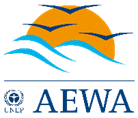 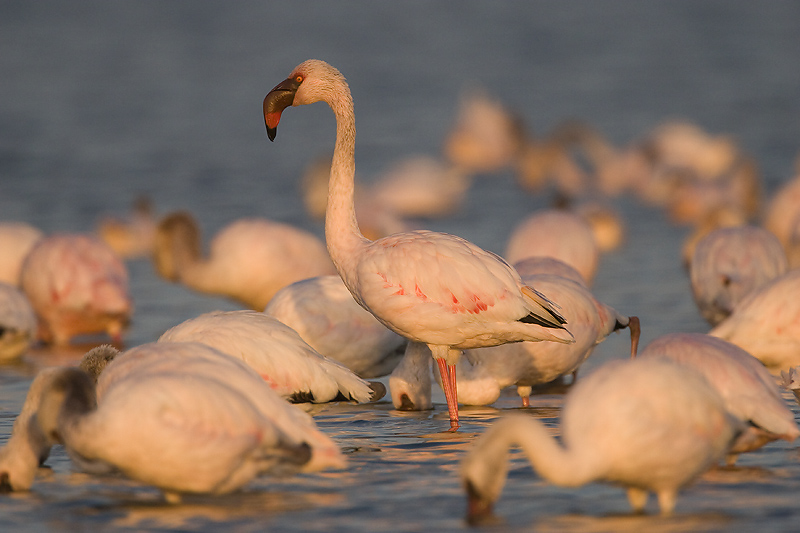 Table des matières	Table des matières	4Liste des tableaux	4Liste des figures	4Liste des acronymes	51.	Introduction	72.	Plan d’action de l’AEWA pour l’Afrique 2019-2027	83.	Mise en œuvre du Plan d’action pour l’Afrique	114.	Actions pour la mise en œuvre du Plan stratégique de l’AEWA 2019-2027 en Afrique	14CONSERVATION DES ESPÈCES	15GESTION DURABLE	23RÉSEAU DE SITES À L’ÉCHELLE DES VOIES DE MIGRATION	31LES HABITATS DANS L’ENVIRONNEMENT PLUS LARGE	37OBTENIR LES RESSOURCES NÉCESSAIRES	425.	Mise en œuvre et collaboration le long des voies de migration	49Liste des tableauxTableau 1 : Les objectifs du Plan stratégique de l’AEWA	8Tableau 2: Régions géographiques de l’AEWA en Afrique	9Tableau 3: Légende du budget	14Tableau 4: Légende des priorités	14Liste des figuresFigure 1 : Carte de l’aire de répartition de l’AEWA montrant les sous-régions d’Afrique	9Crédits photographiques :pp. 3 et 31 : Flamant nain (Phoeniconaias minor) © Mark D. Andersonp. 15 : Grue royale (Balearica regulorum) © John Birch, www.johnbirchphotography.comp. 23 : Projet FPS / RNC de Tocc Tocc © Direction des Parcs Nationaux du Sénégal (DPN)p. 37 : Bec-en-sabot du Nil (Balaeniceps rex) © Mathias Putzep. 42 : FdF de l’AEWA au Kenya, 2013 © Tim DodmanListe des acronymes et abréviationsIntroduction Accord sur la conservation des oiseaux d'eau migrateurs d'Afrique-Eurasie (AEWA)L'Accord sur la conservation des oiseaux d'eau migrateurs d'Afrique-Eurasie (AEWA) est un traité intergouvernemental qui se consacre à la conservation des oiseaux d’eau migrateurs et de leurs habitats dans la région d’Afrique-Eurasie. Élaboré dans le cadre de la Convention sur la conservation des espèces migratrices appartenant à la faune sauvage (CMS) et administré par le Programme des Nations Unies pour l’Environnement (ONU Environnement), l’AEWA réunit des pays et la communauté internationale de la conservation au sens large, pour mettre en place des actions coordonnées et concertées à l’échelle des voies de migration, en faveur de la conservation des oiseaux d'eau migrateurs et de leurs habitats.L’AEWA couvre 254 espèces d’oiseaux d'eau migrateurs qui dépendent des zones humides du point de vue écologique durant au moins une partie de leur cycle annuel, et qui traversent des frontières internationales au cours de leurs migrations et exigent des habitats de bonne qualité pour se reproduire, ainsi qu’un réseau de sites appropriés pour les accueillir tout au long de leurs voyages annuels. C’est pourquoi une coopération internationale – telle que celle fournie par l’AEWA – à travers l’intégralité de l’aire de répartition migratoire est essentielle pour une conservation et une gestion efficace de ces espèces.La zone de l’Accord s’étend de l’extrême nord du Canada et de la Fédération de Russie jusqu’à la pointe la plus australe de l’Afrique, englobant 119 États de l'aire de répartition d’Afrique, d’Europe, du Moyen-Orient, et de parties de l’Asie et du Canada. Au 1er octobre 2018, l’AEWA comptait 77 Parties contractantes (PC), parmi lesquelles 41 d’Eurasie (y compris l’Union européenne) et 36 d’Afrique. L’Accord se compose de trois principaux organes : La Réunion des Parties (MOP), organe directeur de l’AEWA ;Le Comité permanent (StC), organe d’orientation des opérations entre les sessions de la MOP ;Le Comité technique (TC), organe apportant des conseils scientifiques et techniques.Le Secrétariat PNUE/AEWA, basé à Bonn, Allemagne, aide les Parties et fournit les services nécessaires pour assurer le fonctionnement des organes de l’Accord. Le Plan d’action de l’AEWA Le Plan d'action de l'AEWA, qui constitue une partie intégrante de l’Accord, est juridiquement contraignant pour toutes les Parties contractantes. Il spécifie différentes mesures que les Parties doivent prendre pour assurer la conservation des oiseaux d'eau migrateurs à l’intérieur de leurs frontières nationales. Ceci inclut des mesures pour la conservation des espèces et de leurs habitats et la gestion des activités humaines par différents moyens incluant des dispositions juridiques, la promotion de l’utilisation durable ou la prise de mesures d’urgence. Le Plan d’action identifie également des mesures visant à promouvoir la recherche et la surveillance, l’éducation, des informations améliorées et une sensibilisation renforcée en faveur des oiseaux d'eau migrateurs et de leurs habitats dans l’aire de répartition de l’Accord. La priorité est accordée aux populations d’oiseaux d’eau dont la conservation est particulièrement importante et qui figurent à la colonne A du Tableau 1 du Plan d’Action de l’AEWA en annexe 3 de l’Accord indiquant l’état des populations d'oiseaux d'eau migrateurs couvertes par l’AEWA.Le Plan stratégique de l’AEWA 2019-2027Le Plan stratégique (PS) de l’AEWA 2019-2027 fournit le cadre de mise en œuvre de l’Accord par les Parties contractantes, le Comité permanent, le Comité technique, le Secrétariat PNUE/AEWA et les partenaires. Le but du Plan stratégique de l’AEWA est de « maintenir les espèces d’oiseaux d’eau migrateurs et leurs populations dans un état de conservation favorable ou de les ramener à un état favorable, dans l’ensemble de leurs voies de migration ». Tel qu'indiqué dans le PS de l’AEWA, sa mise en œuvre contribuera à la mise en œuvre des dispositions relatives aux principales structures mondiales de la conservation environnementale, y compris les Objectifs de développement durable (ODD), les Objectifs d’Aichi pour la biodiversité, le Plan stratégique pour les espèces migratrices de la CMS (SPMS) et le 4ème Plan stratégique 2016-2024 de Ramsar. Le premier Plan stratégique de l’AEWA qui couvrait la période 2009–2017 a ensuite été prolongé jusqu’à 2018, date de la 7ème Réunion des Parties (MOP7) à l’AEWA. Le Plan stratégique actuel porte sur les années 2019 - 2027 (trois périodes triennales de l’AEWA).  Le Plan stratégique de l’AEWA 2019-2027 décrit cinq objectifs, parmi lesquels quatre objectifs substantiels de conservation (1-4) et un objectif facilitateur (5), comme indiqué dans le tableau 1 ci-dessous :Tableau 1 : Les objectifs du Plan stratégique de l’AEWA 2019-2027Pour chaque objectif, quatre à six cibles ont été définies pour la période 2019-2027, chacune étant accompagnée d’indicateurs spécifiques comportant des moyens de vérification et des activités correspondantes. L’Initiative africaine et le Plan d’action de l’AEWA pour l’Afrique (PoAA)La région Afrique constitue une partie significative de l’aire de répartition de l’Accord et abrite des populations d’oiseaux d’eau migrateurs ayant un état de conservation défavorable, y compris des espèces menacées à l'échelle mondiale, ainsi que des populations des espèces d’oiseaux d’eau chassables. La région comprend également une vaste série d’habitats clés, essentiels à la survie de ces espèces. Reconnaissant le besoin d’efforts supplémentaires pour mettre en œuvre l’AEWA en Afrique, les Parties à l’AEWA ont unanimement soutenu l’Initiative africaine pour la conservation des oiseaux d'eau migrateurs et de leurs habitats en Afrique en adoptant la Résolution 4.9 lors de la 4ème Réunion des Parties de l’AEWA en 2008. L’Initiative africaine a pour objectif de promouvoir la mise en œuvre de l’AEWA en Afrique et donc d’aider à conserver les populations d'oiseaux d'eau migrateurs qui fréquentent la région. La Résolution 4.9 suggère également la rédaction d’un Plan d’action pour l’Afrique, en tant que l’une des principales tâches de l’Initiative africaine. Le Plan d’action de l’AEWA pour l’Afrique (PoAA) sert de ligne directrice opérationnelle pour la mise en œuvre du Plan stratégique de l’AEWA en Afrique. Le premier PoAA, adopté par la Résolution 5.9 de la MOP5 de l’AEWA (France, 2012), couvrait la période de 2012 à 2017. Sa durée fut ensuite prolongée à 2018, parallèlement à celle du Plan stratégique de l’AEWA. L’actuel Plan d’action de l’AEWA pour l’Afrique, tout comme l’actuel Plan stratégique de l’AEWA, couvre la période 2019 - 2027. Plan d’action de l’AEWA pour l’Afrique 2019-2027Le présent Plan vise à fournir des conseils pratiques aux Parties, aux organes de l’Accord, au Secrétariat PNUE/AEWA, et aux partenaires, afin de les aider à mieux mettre en œuvre le Plan stratégique de l’AEWA en Afrique.Le Plan d’action de l’AEWA pour l’Afrique (PoAA) 2019-2027 suit la structure et la période opérationnelle de l’actuel Plan stratégique (PS) de l’AEWA 2019-2027. Il fournit une série d’actions priorisées à entreprendre dans le cadre des activités définies par chaque Objectif et Cible du PS. Les indicateurs du PS de l’AEWA sont d’ailleurs applicables à l'évaluation de la mise en œuvre du PoAA de l'AEWA. Le PoAA fournit en outre des idées pour le développement de concepts ou de propositions de projets à l’échelle des voies de migration en abordant des questions spécifiques relatives aux quatre principaux systèmes de voies de migration en Afrique.Région géographiqueLe PoAA couvre la totalité de l’Afrique (Figure 1), comprenant les États de l'aire de répartition africains présentés au tableau 2 (les Parties contractantes, en date du 1 octobre 2018, sont indiquées en majuscules et les États non-Parties en minuscules) :Tableau 2 : Régions géographiques de l’AEWA en Afrique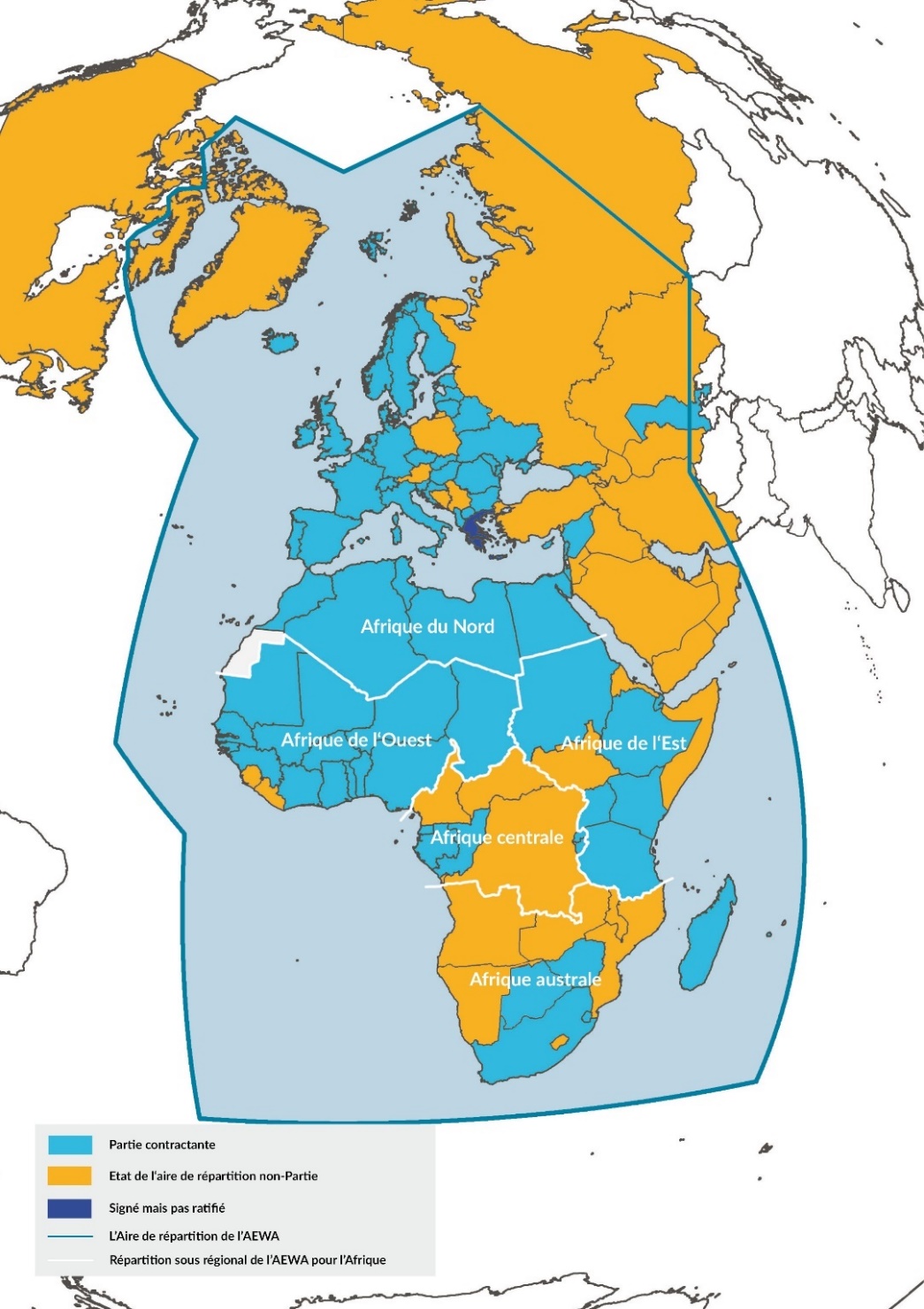 Figure 1 : Carte de l’aire de répartition de l’AEWA montrant les sous-régions d’Afrique (en date du 1 octobre 2018)Défis et problèmes relatifs à la mise en œuvre du Plan stratégique en AfriqueUne mise en œuvre efficace du PoAA demande un engagement, une bonne planification, une bonne coordination, des ressources et du temps. Un grand nombre de défis se présenteront, comme c’est le cas pour presque tous les plans de conservation. Certains des défis identifiés au cours de l’atelier du Groupe de travail pour l’élaboration du PoAA de l’AEWA sont énumérés ci-dessous ; ils sont largement pris en compte dans le cadre des actions identifiées dans le Plan.Sensibilisation limitéeMalgré les efforts passés et en cours, le niveau de sensibilisation aux oiseaux d’eau migrateurs et à leurs besoins de conservation reste faible, de même que la compréhension de la valeur des oiseaux d’eau et des zones humides, y compris parmi les responsables de l’élaboration des politiques, les décideurs, et les utilisateurs des ressources naturelles. Ceci restreint l’intérêt porté aux oiseaux d’eau et l’enthousiasme pour leur conservation. Cette insuffisance souligne le besoin pour l’AEWA de développer une dynamique dans les actions renforçant la sensibilisation, en établissant un réseau efficace de PF CESP et en utilisant des mécanismes tels que la Journée mondiale des oiseaux migrateurs (JMOM - https://www.worldmigratorybirdday.org). Avec toutes les Parties prenantes, l’AEWA doit aussi prouver sa pertinence sur les questions mondiales telles que le changement climatique. L’Accord doit également souligner son rôle de contributeur à l’atteinte des objectifs du programme général du développement durable et le fait que de nombreuses obligations de l’AEWA sont transversales et partagées avec celles découlant d’autres AME. A travers la mise en œuvre de l’AEWA, les États de l’aire de répartition satisferont ainsi leurs engagements en vertu de ces traités.Capacité limitéeLes connaissances et la capacité requises pour une conservation et une gestion efficace des oiseaux d'eau migrateurs et de leurs habitats sont limitées. Des efforts constants sont nécessaires pour parvenir à une meilleure compréhension de la bonne gestion des ressources naturelles, ainsi qu’à une capacité institutionnelle. Pour une mise en œuvre efficace du PoAA, des compétences variées sont nécessaires en termes technique, administratif, institutionnel et de mobilisation des ressources, notamment pour :l’ornithologie / l’étude des oiseaux ;le suivi et le comptage  des oiseaux ;la gestion et l’analyse des données, ainsi que le SIG ;le rapportage sur la mise en œuvre ;l’élaboration et l’application des politiques et de la législation, et la bonne gouvernance ;la communication, la facilitation et la négociation ;la gestion des sites et des habitats ;les recherches scientifiques (par exemple biologistes, vétérinaires, limnologues) ;la levée de fonds et les contacts avec les donateurs ;le plaidoyer et l’organisation de campagnes de sensibilisation (par exemple par le biais du programme des « champions » de l’AEWA).Dans certains pays, le nombre de personnes possédant ces compétences, y compris des ornithologues et d’autres experts, est très faible, ce qui fait obstacle aux progrès dans la mise en œuvre de l’Accord. Au niveau régional, l’établissement de réseaux forts est également important. Les partenariats faibles au niveau des voies de migration semblent inefficaces et l’AEWA a besoin de développer ses propres capacités pour l’intégration sous-régionale. Ces aspects soulignent le besoin pour l'AEWA de continuer à prendre en main le renforcement des capacités par le biais de Formations des Formateurs (FdF), et d’encourager l’utilisation des boîtes à outils et d’autres moyens existants, y compris les connaissances traditionnelles et locales. Il est aussi crucial de renforcer le réseau de Points focaux nationaux (PFN), de Points focaux techniques (PFT) et de Points focaux pour la Communication, l’Éducation et la Sensibilisation du public (PF CESP), qui doivent tous être dévoués et proactifs et doivent travailler de manière collaborative afin de constituer un pilier solide pour guider, encourager et faire progresser la mise en œuvre nationale de l’AEWA. Faible valeur perçue des oiseaux d’eauLa valeur des oiseaux d’eau est souvent trop peu appréciée, malgré leur contribution aux diverses activités sociales, culturelles et économiques telles que l’écotourisme et la fourniture de moyens de subsistance. Plus globalement, des compromis sont inévitables entre les impacts des problèmes tels que l'augmentation de la population et la conservation de l’environnement au sens large. Dans tous les scénarios, il est avantageux d’attribuer une valeur réaliste aux ressources naturelles, y compris les oiseaux d'eau migrateurs et leurs habitats, tout en notant l’importance des valeurs culturelles, qui sont difficiles à chiffrer.Faible gouvernance, législation et coordination Une conservation efficace exige une bonne gouvernance et de bonnes prises de décisions, ainsi qu’une bonne coordination, notamment entre les ministères et les Points focaux des différentes AME. Certaines actions, par exemple celles relatives à la protection officielle, au commerce illégal et à la chasse ou à la conservation/gestion formelle des aires protégées, exigent des systèmes juridiques dynamiques permettant des modifications législatives en temps voulu et/ou la mise en application de lois. Toutefois, dans de nombreux pays, il existe plusieurs volets de la législation avec des responsabilités de différents ministères, entraînant des procédures d’amendement pesantes et longues, et présentant des obstacles politiques lors de la révision et de la mise en application des lois. Moyens financiers limitésLa disponibilité de fonds pour des actions de conservation est un problème dans tous les secteurs et dans presque toutes les parties du monde. Il existe plusieurs priorités concurrentes en matière de conservation de la biodiversité et des ressources limitées pour y répondre, nécessitant ainsi une priorisation. Dans certains pays, la conservation des oiseaux d’eau peut être une priorité plutôt faible en comparaison, par exemple, avec la conservation de la mégafaune ou avec d’autres problèmes nationaux tels que la sécurité et la réduction de la pauvreté. En outre, les oiseaux d'eau peuvent ne pas être un point d’attention important pour certains grands organismes de financement. L’AEWA dispose de plusieurs partenaires traditionnels précieux qui le soutiennent, y compris plusieurs Parties, mais il est nécessaire de conclure d’autres partenariats avec davantage de Parties, d’autres organismes de financement, le secteur privé et les organisations sous-régionales. Le financement de la protection des habitats le long des voies de migration est essentiel pour la survie à long terme des oiseaux d'eau migrateurs et demandera des modes de financement innovants, y compris des mesures incitatives, la promotion d’autres moyens de subsistance fondés sur les ressources naturelles et le développement de synergies avec des partenaires et les parties prenantes pour optimiser les ressources limitées disponibles pour la conservation de la biodiversité.Ressources humaines limitéesL’instabilité du personnel pose un problème dans de nombreux pays et peut être source de difficultés, notamment quand des responsables clés, tels que les PF et les CN du DIOE, changent de poste et doivent alors abandonner leur fonction au sein de l’AEWA ou dans le domaine de la conservation des oiseaux d’eau. Bien souvent, il y a davantage de généralistes et un nombre restreint de spécialistes. De plus, les motivations visant à ce que des jeunes développent un vif intérêt dans la conservation de la nature peuvent être limitées. En général, le nombre de personnes affectées à la conservation des oiseaux d'eau et des zones humides est limité par rapport à la charge de travail attendue.Élaboration du PoAA 2019-2027Le présent Plan d’action pour l’Afrique a été élaboré par le biais d’un processus consultatif avec les Parties contractantes (PC) et les partenaires de l’AEWA. Le principal organe responsable des conseils servant à l’élaboration du Plan est le Groupe de travail pour l’élaboration du Plan d’action de l’AEWA pour l’Afrique 2019-2027. Un atelier de ce Groupe de travail a eu lieu à Dakar, Sénégal, du 10 au 12 octobre 2017, afin d’initier le processus d'élaboration de l’avant-projet de Plan. Trois facilitateurs ainsi que des représentants du Secrétariat PNUE/AEWA ont encadré l’atelier et assumé la tâche de rédaction de l’avant-projet de Plan à partir des résultats de l’atelier et des contributions apportées par d’autres consultations du Groupe de travail, des Parties et des partenaires. L’atelier a identifié plusieurs questions relatives à chaque objectif du PS, résumées ci-dessous, qui ont ensuite été utilisées pour développer des actions priorisées à entreprendre dans la région. Le projet de PoAA 2019-2027 a été diffusé au groupe de travail PoAA, puis à toutes les PC africaines et les partenaires de l'AEWA pour commentaires et observations. Ceux-ci ont été pris en compte pour l’élaboration de la version finale du projet de document soumis à la MOP7 de l'AEWA pour examen.Mise en œuvre du Plan d’action pour l’Afrique Le partenariat et la collaborationPour assurer la mise en œuvre efficace du PoAA, un large éventail d’acteurs doit être impliqué à tous les stades. En général, un premier volet d’actions (surlignés en vert) doit être entreprises à l’échelle des voies de migration ou au niveau de l’Accord et doivent être menées par le Secrétariat PNUE/AEWA avec la contribution du Comité technique ou du Comité permanent et des partenaires clés. Une seconde série d’actions (surlignées en bleu) doivent être entreprises au niveau national et doivent être menées par les Parties africaines. Toutes les actions doivent être réalisées en pleine collaboration avec les partenaires ou les parties prenantes concernés, gouvernementaux et non gouvernementaux. Selon l’action, les partenaires à inclure sont, entre autres :les Parties contractantes à l’AEWA en Afrique ; tous les États de l'aire de répartition de l’AEWA, notamment ceux d’Afrique ;les ministères nationaux, par exemple ceux des secteurs de l’énergie, de l’agriculture et de la pêche ;les institutions académiques / instituts de recherche, les institutions éducatives / de formation à différents niveaux ;les ONG nationales / organisations de la société civile (OSC) ;les points focaux et les coordinateurs des programmes pertinents, par exemple les Coordinateurs nationaux (CN) du Dénombrement international des Oiseaux d’Eau (DIOE) ;les communautés locales (y compris des groupes communautaires), notamment celles qui vivent sur des sites clés ou les utilisent ;des experts / consultants ;les Parties contractantes à l’AEWA non africaines (le cas échéant) ;les États africains non encore Parties, de l'aire de répartition de l’AEWA ;d’autres accords multilatéraux sur l’environnement (AME), notamment la CMS et la Convention de Ramsar, ainsi que d’autres accords régionaux pertinents ;les ONG internationales ;les initiatives internationales et régionales et notamment celles au niveau des voies de migration ;les autorités régionales, y compris les autorités chargées de la pêche et des bassins fluviaux ; la communauté des donateurs ;le secteur privé, y compris les entreprises internationales, nationales et locales ;les personnes intéressées.Le PoAA ne spécifie généralement pas les noms des partenaires, des projets, des programmes ou des initiatives car les circonstances et les modes de mise en œuvre varient profondément entre les pays. Toutefois, une attention particulière devrait être accordée à la promotion de la collaboration avec les partenaires et les parties prenantes pertinentes au niveau national, transfrontalier et à l’échelle de voies de migration. Cela pourrait être atteint en favorisant des opportunités de mise en œuvre commune, ainsi qu’en partageant d’expérience et d’expertise. Une telle collaboration internationale est essentielle pour la conservation efficace des oiseaux d'eau migrateurs en tant que ressource naturelle partagée. En fonction de l’action spécifique et de la voie de migration concernée, la collaboration devrait être renforcée ou lancée avec les projets, programmes ou initiatives existants ou nouveaux, y compris, entre autres :les groupes de travail de la CMS, particulièrement le Groupe de travail intergouvernemental sur le braconnage, le prélèvement et le commerce illégal des oiseaux migrateurs en Méditerranée (MIKT), le Groupe de travail sur l’énergie, le Groupe de travail pour la réduction du risque d'empoisonnement des oiseaux migrateurs, le Groupe de travail pour les oiseaux migrateurs terrestres en Afrique et en Eurasie et le Groupe de travail sur les voies de migration ;les Initiatives régionales de Ramsar pertinentes pour l’Afrique, y compris le Centre Ramsar de l’Afrique de l’Est (RAMCEA), l’Initiative pour les zones humides méditerranéennes (MedWet), le Réseau Ramsar pour le bassin du fleuve Niger (NigerWet), SenegalWet et le « West African Coastal Zone Wetlands Network » (WACOWet) ;l’Initiative BBI de la CDB ;le Programme du Dénombrement international des Oiseaux d’Eau (DIOE) ;le Partenariat de collaboration sur la gestion durable de la faune sauvage (CPW) ;l’Initiative voie de migration de la mer des Wadden (WSFI) ;l’Initiative en faveur des oiseaux migrateurs de l'Arctique (AMBI) ;le Partenariat de surveillance des oiseaux d’eau d’Afrique-Eurasie (AEWMP) ;l’Initiative de la voie de migration Est Atlantique (BirdLife EAFI) ;le Programme marin de BirdLife International ;les Programmes Oiseaux migrateurs pour les humains (MBP) et Lien International des Zones Humides (WLI), dirigés par le « Wildfowl and Wetlands Trust » (WWT) au Royaume-Uni ; le Programme Gestion durable de la faune (SWM) de l’Union Européenne ;le Projet Renforcement d’Expertise au Sud du Sahara sur les Oiseaux et leur Utilisation Rationnelle en faveur des Communautés et de leur Environnement (RESSOURCE) ;le Projet du réseau de sites résistant au changement climatique, dirigé par Wetlands International et financé dans le cadre de l’Initiative internationale sur le changement climatique (IKI) ;le Plan d’action de Tunis 2013- 2020, de la Convention de Berne ;la Stratégie Africaine sur la lutte contre l'Exploitation Illégale et le Commerce Illicite de la Faune et de la Flore Sauvages en Afrique 2016-2025, de l’Agenda 2063 de l’Union Africain ;L’Initiative de l’Union Européenne « Larger than Elephants » : Contributions à une approche stratégique de l'UE en matière de conservation de la faune sauvage en Afrique.La Résolution 5.9 de l’AEWA a approuvé la mise en place de l’Unité de soutien technique (l‘UST), et la 9ème réunion du Comité permanente de l’AEWA (Trondheim, Norvège, 2013), a approuvé les termes de référence pour son fonctionnement. L’UST constitue une équipe d'experts dans divers domaines, offerts par les gouvernements français et sénégalais, pour appuyer la mise en œuvre du Plan d'action de l'AEWA pour l'Afrique sur le terrain. L’UST travaille en collaboration avec les Parties africaines, le Secretariat PNUE/AEWA et d’autres partenaires pour une coordination des activités entreprise en Afrique pour la mise en œuvre du PoAA.CalendrierDe nombreuses actions devront être réalisées sur une base continue et intégrées dans les opérations, procédures et politiques nationales courantes. D’autres actions sont étroitement liées au cycle des MOP de l’AEWA ou à une MOP spécifique et par conséquent au cycle des Rapports nationaux de l’AEWA, en rappelant que la MOP est l’organe directeur de l’AEWA et qu’elle offre aux Parties les meilleures possibilités d’examiner conjointement les progrès enregistrés, les résultats obtenus et les autres questions en profitant d’une vaste contribution des principaux partenaires, et de définir la direction à donner aux actions futures. Un petit nombre d’actions ont des délais plus précis, habituellement lorsqu’un résultat spécifique doit être atteint.PriorisationTrois niveaux de priorité (essentiel, élevé et moyen) ont été indiqués pour chaque action dans le Plan, afin de servir de principe directeur, surtout lorsque les ressources (humaines, financières) sont limitées. Cependant, certaines priorités varieront très probablement entre les Parties, notamment au niveau des sites. BudgetÉtant donné que les exigences budgétaires varient énormément selon le pays et la période, aucun budget précis n’a été déterminé pour la mise en œuvre du Plan ; au lieu de cela, des seuils budgétaires ont été suggérés. Les seuils budgétaires concernant les actions entreprises au niveau national sont des estimations par pays. Ces budgets pourront varier de façon significative selon l’ampleur et l’échelle des questions à traiter dans chaque Partie (par exemple le nombre de populations prioritaires et de sites clés utilisés par les oiseaux migrateurs dans une Partie donnée). Il est fortement recommandé aux Parties d'établir leurs propres besoins budgétaires spécifiques dans leurs plans nationaux de mise en œuvre du PoAA de l’AEWA. Suivi de la mise en œuvre du Plan d’Action de l’AEWA pour l’Afrique 2019-2027Le PoAA de l’AEWA 2019-2027 suit la structure du Plan Stratégique de l’AEWA 2019-2027. De ce fait, un module de rapportage sur la mise en œuvre du PoAA de l’AEWA sera développé dans le cadre du modèle de rapportage pour les MOP de l’AEWA. Le module de rapportage sur la mise en œuvre du PoAA devrait être disponible en temps opportun pour les rapports à la MOP8 et les prochaines MOP. Le calendrier du processus de rapportage sur la mise en œuvre du PoAA doit être aligné sur celui de la MOP. Le Secrétariat PNUE/AEWA (au niveau international) et les Parties à l’AEWA (au niveau national) devraient collaborer activement avec d’autres AME et des structures, pour la mise en œuvre des projets et des initiatives en cours ou nouveaux, favorisant les synergies pour l’harmonisation des rapports nationaux dans le cadre des AME.Actions pour la mise en œuvre du Plan stratégique de l’AEWA 2019-2027 en Afrique LÉGENDE DES CODES DE COULEUR ET SYMBOLES	Cible 2027 du Plan stratégique 2019-2027 de l’AEWA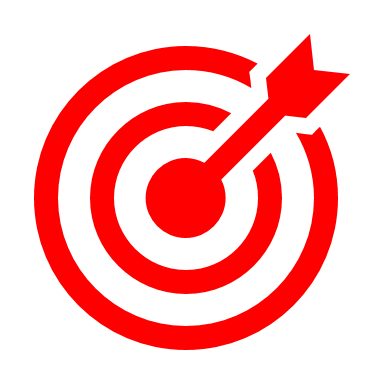 Les actions à effectuer au niveau national. Parties : Agences nationales responsables de la mise en œuvre de l’AEWA dans les Parties contractantes en AfriquePoints focaux nationaux / autres : Acteurs spécifiques au nom des PartiesVeuillez noter que les Parties doivent travailler avec des partenaires appropriés dans le cadre de toutes les actionsLes actions à effectuer à l’échelle de l’Accord, notamment par le Secrétariat PNUE/AEWA avec les contributions du TC, du StC et des partenaires le cas échéantTABLEAU 3: LÉGENDE DU BUDGETLes coûts estimés pour les Parties africaines sont « par Partie »TABLEAU 4: LÉGENDE DES PRIORITÉSMise en œuvre et collaboration le long des voies de migrationL’unité de conservation géographique d’un oiseau migrateur est l’ensemble de sa voie de migration, c’est-à-dire l’ensemble de l’aire de répartition dans laquelle il se déplace sur une base annuelle. Les voies de migration de la plupart des populations d’oiseaux migrateurs sont uniques. Toutefois, beaucoup d’entre eux suivent des itinéraires ou des tendances similaires, et dans l’ensemble, s’intègrent dans un certain nombre de voies de migration multi-espèces. Bien qu’il existe plusieurs voies de migration reconnues en Afrique, ainsi qu’entre l’Afrique et d’autres continents, il y a également des migrations moins connues, et beaucoup de chevauchements entre elles. Ainsi, aux fins du présent plan, quatre groupes de voies de migration ont été utilisés pour présenter de manière pratique la valeur des activités de conservation au niveau des voies de migration :Les voies de migration le long de l’Atlantique Est ; Les voies de migration le long de l’océan Indien occidental ; Les voies de migrations intra-africaines ;Les voies de migration méditerranéennes et transsahariennes.Ces groupes de voies de migration sont des unités géographiques au sein de l’Afrique, qui sont étroitement liées à des voies de migration reconnues, mais qui se chevauchent également avec d’autres. Les deux premiers sont côtiers, tandis que les deux autres sont continentaux. Les cadres ci-dessous fournissent un aperçu de chacun des quatre groupes de voies de migration, ainsi qu’une série de priorités en matière de la conservation des oiseaux d’eau et de leurs habitats pour chacun d’eux. 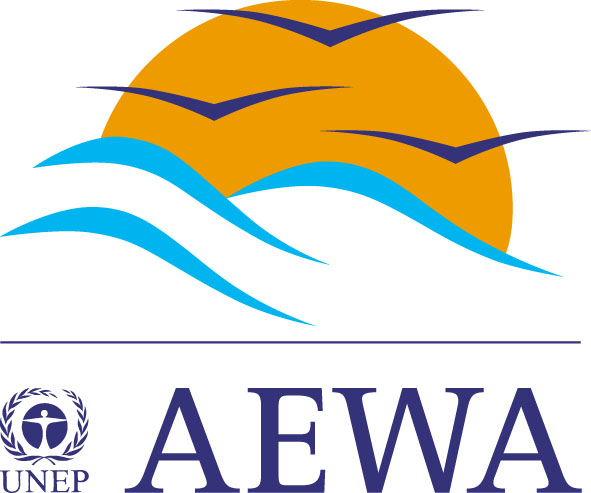 ACCORD SUR LA CONSERVATION DES OISEAUX D’eau migrateurs D’afrique-eurasieDoc. AEWA/MOP 7.16Point 16 de l’ordre du jourOriginal : Anglais05 octobre 20187ème Session de la rÉunion des parties contractantes04-08 décembre 2018, Durban, Afrique du Sud7ème Session de la rÉunion des parties contractantes04-08 décembre 2018, Durban, Afrique du Sud7ème Session de la rÉunion des parties contractantes04-08 décembre 2018, Durban, Afrique du Sud“Par-delà 2020 : Façonner la conservation des voies de migration pour l’avenir”“Par-delà 2020 : Façonner la conservation des voies de migration pour l’avenir”“Par-delà 2020 : Façonner la conservation des voies de migration pour l’avenir”ABNAEMLAPAutorité du Bassin du NigerPlan d’action pour les oiseaux terrestres migrateurs d’Afrique-Eurasie AEWMPPartenariat de surveillance des oiseaux d’eau d’Afrique-EurasieAEWAAccord sur la conservation des oiseaux d’eau migrateurs d’Afrique-EurasieAFRINGProgramme de baguage des oiseaux d'eau d’AfriqueAIInitiative africaine (de l’AEWA)AMBIInitiative en faveur des oiseaux migrateurs de l'ArctiqueAMEAccord multilatéral pour l’environnementARC-WHBBIBIMPCentre régional arabe pour le patrimoine mondialInitiative Bio-BridgeBirdLife International Marine Programme / Programme marin de BirdLife InternationalBirdLife EAFIInitiative de la voie de migration Est AtlantiqueCBNRMGestion communautaire des ressources naturellesCCNUCCConvention-cadre des Nations Unies sur les changements climatiques CDBConvention sur la diversité biologiqueCEDEAOCommunauté économique des États de l'Afrique de l'Ouest CEMACCommunauté économique et monétaire de l’Afrique centraleCEPRBCentre d’échange pour la prévention des risques biotechnologiques (de la CDB)CERCommunauté économique régionaleCESPCommunication, éducation et sensibilisation du publicCIRADCentre de Coopération Internationale en Recherche Agronomique pour le DéveloppementCITESConvention sur le commerce international des espèces de faune et de flore sauvages menacées d'extinctionCMAEConférence ministérielle africaine sur l'environnementCMSCCentre mondial de surveillance de la conservationCMSConvention sur la conservation des espèces migratrices appartenant à la faune sauvageCNCoordinateur nationalCNULCDConvention des Nations Unies sur la lutte contre la désertificationCOPConférence des PartiesCPWPartenariat de collaboration sur la gestion durable de la faune sauvageCSNRéseau de sites critiquesCSRRapport sur l'État de conservation (de l’AEWA)EESÉvaluation environnementale stratégiqueEIEÉvaluation d’impact environnementalESAAgence spatiale européenneFAOOrganisation des Nations Unies pour l’alimentation et l’agricultureFdFFFEMFormation des formateursFonds français pour l’environnement mondialFPSFonds de petites subventions (de l’AEWA)FTKKit de formation Voie de migrationGTGroupe de travailIKIInitiative International sur le changement climatiqueIMSAPPlan d’action international multi-espèces IPBESPlateforme intergouvernementale sur la biodiversité et les services écosystémiquesIRPProcédure d’évaluation de la mise en œuvre ISEGGroupe international d’experts sur les espècesISRÉtude internationale sur les sitesISSAPPlan d’action international par espèceISWGGroupe international sur les espècesJMOMmJournée mondiale des oiseaux migrateurs moisMABProgramme sur l'homme et la biosphèreMBPOiseaux migrateurs pour les humainsMIKTGroupe de travail intergouvernementale de la CMS sur l’abattage, la prise et le commerce illégal des oiseaux migrateurs en MéditerranéeMOPRéunion des PartiesNRRapport nationalODDObjectif de développement durableOMPOOiseaux Migrateurs du Paléarctique Occidental - Institut européen pour la gestion des oiseaux sauvages et de leurs habitatsOMTOMVSOrganisation mondiale du tourismeOrganisation pour la mise en valeur du fleuve SénégalONCFSOffice National de la Chasse et de la Faune SauvageONGOrganisation non gouvernementaleONU EnvironnementProgramme des Nations Unies pour l’environnementORGPOrganisations régionales de gestion de la pêcheOSCOrganisation de la société civilePCPartie contractantePFPoint focalPF CESPPoint focal CEPA (de l’AEWA)PFNPoint focal national (de l’AEWA)PFTPoint focal technique (de l’AEWA)PNUEProgramme des Nations Unies pour l’environnementPoAAPlan d’action de l’AEWA pour l’AfriquePSPlan stratégique (de l’AEWA)RamsarConvention sur les zones humides (Convention de Ramsar)RESSOURCEProjet Renforcement d’Expertise au Sud du Sahara sur les Oiseaux et leur Utilisation Rationnelle en faveur des Communautés et de leur EnvironnementSABAP2Second Projet de l'Atlas des oiseaux de l'Afrique australeSADCCommunauté de Développement de l’Afrique AustraleSAPPlan d’action par espèceSIGSystème d'information géographiqueSPANBStratégie et Plan d'action nationaux pour la diversité biologiqueSPMSite du patrimoine mondialSPMSPlan stratégique pour les espèces migratrices (de la CMS)SrFPCCoordinateur sous-régional des Points focaux StCComité permanent (de l’AEWA)SWMProgramme Gestion durable de la faune sauvage de l’Union Européenne TCComité technique (de l’AEWA)UAUnion africaineUICNUNEP-WCMCUnion Internationale pour la conservation de la natureONU Environnement - Centre mondial pour le suivi de la conservation USTUnité de soutien technique (pour la mise en œuvre du Plan d’action de l’AEWA)WHCConvention du patrimoine mondialWIOMSAAssociation des sciences maritimes de l’océan Indien occidentalWLILien International des Zones HumidesWSFIInitiative Voie de migration de la mer des WaddenWWT« Wildfowl and Wetlands Trust »ZICOZone importante pour la conservation des oiseaux et pour la biodiversitéObjectif 1Renforcer la conservation et le rétablissement des espèces, et réduire les causes de mortalité inutileObjectif 2Veiller à ce que toute utilisation et toute gestion des populations d’oiseaux d’eau migrateurs soient durables sur l’ensemble des voies de migrationObjectif 3Établir et maintenir, au niveau des voies de migration, un réseau cohérent et complet d’aires protégées et d’autres sites, afin de maintenir - et si nécessaire, de restaurer - leur importance nationale et internationale pour les populations d’oiseaux d’eau migrateursObjectif 4Veiller à ce que l’étendue et la qualité des habitats dans l’environnement au sens large soient satisfaisantes afin d’atteindre et de maintenir un état de conservation favorable des populations d’oiseaux d’eau migrateursObjectif 5Garantir et renforcer les connaissances, les capacités, la reconnaissance, la sensibilisation et les ressources nécessaires pour que l’Accord atteigne ses objectifs de conservationAfrique du NordALGÉRIE, ÉGYPTE, LIBYE, MAROC et TUNISIEAfrique de l'EstDJIBOUTI, Érythrée, ÉTHIOPIE, KENYA, OUGANDA, Somalie, SOUDAN, Sud Soudan et TANZANIEAfrique australeAFRIQUE DU SUD, Angola, BOTSWANA, Comores, ESWATINI, Lesotho, MADAGASCAR, Malawi, MAURICE, Mozambique, Namibie, Seychelles, Zambie et ZIMBABWE Afrique de l'OuestBENIN, BURKINA FASO, Cabo Verde, CÔTE D'IVOIRE, GAMBIE, GHANA, GUINÉE, GUINÉE-BISSAU, Liberia, MALI, MAURITANIE, NIGER, NIGERIA, SÉNÉGAL, Sierra Leone, TCHAD et TOGOAfrique centraleBURUNDI, Cameroun, CONGO, GABON, GUINÉE ÉQUATORIALE, République Centrafricaine, République démocratique du Congo, RWANDA et Sao Tomé-et-PríncipeSymboleDescriptionZCoûts internes ordinaires par ex. temps du personnel ; (peuvent être couverts par des mécanismes existants, mais varieront, par ex. selon les pays)Actions pour lesquelles des fonds supplémentaires sont nécessairesActions pour lesquelles des fonds supplémentaires sont nécessaires€< 1 000 €€€1 000 € - 10 000 €€€€10 000 € - 50 000 € €€€€50 000 € - 100 000 €€€€€€> 100 000 €SymboleDescription*Moyenne**Élevée***Essentielle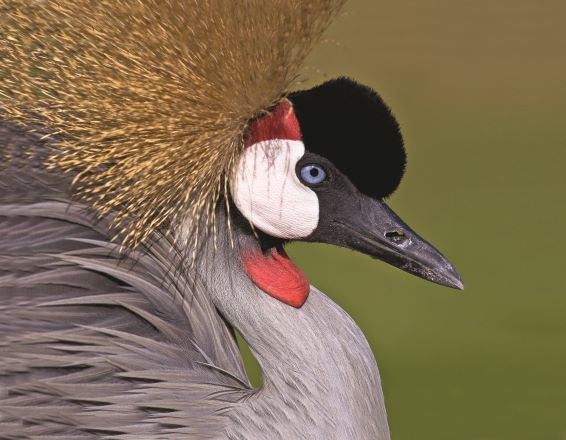 CONSERVATION DES ESPÈCES Objectif 1 : Renforcer la conservation et le rétablissement des espèces, et réduire les causes de mortalité inutile	Objectifs d'Aichi auxquels cet objectif contribue :               Les ODD auxquels cet objectif contribue : 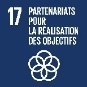 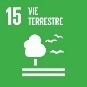 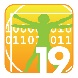 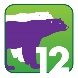 CIBLE 1.1 DU PS : Les mesures juridiques exigées par le Plan d’action de l’AEWA sont transposées dans la législation nationale de toutes les Parties et sont appliquées de façon efficace [lien vers les actions relatives à la cible 2.2].Activité PS en bref (Cible 1.1 du PS)Action PoAA			              Parties / PFN (bleu)   Secrétariat (vert)CalendrierPrioritéBudget 1.1.a) Examiner la législation nationale existanteLes Parties mettent en place et réalisent un flux de travail collaboratif pour examiner et actualiser la législation nationale pertinente pour la conservation des espèces d’AEWA en se basant sur la dernière version du texte de l’AEWA et des amendements des MOP6 mois après la MOP***Z1.1.a) Examiner la législation nationale existanteLes PFN/PFT préparent des propositions officielles pour soumission aux institutions nationales concernées pour la mise à jour de la législation existante ou l’élaboration d’une nouvelle législation9 mois après la MOP***Z1.1.b) Harmoniser la législation nationale avec les exigences de l’AEWALes PFN coordonnent la soumission des demandes officielles aux entités nationales pertinentes pour amender les mesures législatives ou en élaborer et en adopter de nouvelles 12 mois après la MOP***Z1.1.b) Harmoniser la législation nationale avec les exigences de l’AEWALes Parties intègrent les dernières exigences de l’AEWA dans la législation, la politique/ stratégie, les régulations et les lignes directrices nationales18 mois après la MOP***Z1.1.c) Examiner et renforcer la conformité à la législation, et la mise en applicationÉlaborer des lignes directrices pour les Parties, indiquant la façon d’examiner la mise en application des exigences législatives du Plan d’action de l’AEWA relative à la conservation des espèces, la conformité avec ceux-ci et d’en faire rapportd’ici la fin 2020**€€1.1.c) Examiner et renforcer la conformité à la législation, et la mise en applicationLes Parties examinent l’application de la législation nationale pertinente, ainsi que la conformité nationale avec celles-ci et mettent en place des mécanismes nationaux pour assurer la conformité avec celles-cid’ici 2021 **Z1.1.c) Examiner et renforcer la conformité à la législation, et la mise en applicationLes Parties élaborent des mesures pour renforcer la conformité avec la législation nationale pertinente, au vu des résultats de l’examen législatif national12 mois avant la MOP8 et les prochaines MOP**Z1.1.c) Examiner et renforcer la conformité à la législation, et la mise en applicationLes Parties mettent en œuvre les mesures élaborées pour renforcer la conformité avec la législation nationale pertinente et entreprennent un examen régulier de la conformité avec celle-ci sur une base continue**Z1.1.c) Examiner et renforcer la conformité à la législation, et la mise en applicationLes PFN assurent une large sensibilisation auprès des parties prenantes concernés sur les dernières mises à jour législatives relatives à l’AEWA et aux obligations en découlant, ainsi que sur leur lien avec les autres AME.18 m après la MOP, puis sur une base continue**Z1.1.c) Examiner et renforcer la conformité à la législation, et la mise en applicationAppliquer, conjointement avec les AME pertinentes, la Procédure d’évaluation de la mise en œuvre (IRP) de l’AEWA pour les cas prioritaires résultant du non-respect de la législation nationale pertinente pour l’AEWA et ayant un impact négatif ou potentiellement négatif sur les espèces de l’AEWA et/ou leurs sites et habitats.sur une base continue**€€ - €€€1.1.d) Partager l’expérience acquise et échanger les bonnes pratiques Les Parties fournissent des mises à jour du degré de conformité et de mise en application dans leurs rapports nationaux à la MOPavant les MOP / sur une base continue**Z1.1.d) Partager l’expérience acquise et échanger les bonnes pratiques Faciliter le partage de l’expérience / des bonnes pratiques entre les Parties, relative à l’examen des exigence législatives du Plan d’action de l’AEWA, l’application de celles-ci et les mesures de renforcement de la conformité à celles-ci sur une base continue*ZCIBLE 1.2 DU PS : Toutes les espèces/populations prioritaires sont couvertes par des Plans d’action par espèce mis en œuvre de façon efficace au niveau des voies de migration.Activité PS en bref (Cible 1.2 du PS)Action PoAA				 Parties / PFN (bleu)   Secrétariat (vert)CalendrierPrioritéBudget 1.2.a) Examiner / mettre à jour la liste des Plans d’action internationaux par espèce (ISSAP) requis (énumérer les nouveaux plans et les plans existants nécessitant une mise à jour)Étudier et mettre à jour la liste des espèces / populations requérant des ISSAP nouveaux, révisés ou retirés, sur la base des amendements des MOP, relative au tableau 1 de l’AEWA 6 mois après la MOP**€1.2.a) Examiner / mettre à jour la liste des Plans d’action internationaux par espèce (ISSAP) requis (énumérer les nouveaux plans et les plans existants nécessitant une mise à jour)Les PFN se réfèrent à la liste actualisée pour les ISSAP/IMSAP à l’échelle de l’Accord et PFN tiennent et mettent à jour une liste des espèces / populations requérant des ISSAP dans leur pays, et en informent les parties prenantes nationales9 mois après la MOP*Z1.2.b) Élaborer un plan de travail pour les ISSAP, y compris pour la rédaction de nouveaux ISSAPÉlaborer un plan de travail de l’AEWA priorisé pour le développement, la révision ou le retrait des ISSAP / des IMSAP6 mois après la MOP**€€1.2.b) Élaborer un plan de travail pour les ISSAP, y compris pour la rédaction de nouveaux ISSAPMettre en œuvre le plan de travail AEWA des ISSAP/IMSAP pour le développement, la révision ou le retrait des ISSAP / des IMSAP pertinents pour l'Afrique, avec l’étroit engagement des Parties et des partenaires techniques dans tous les États de l’aire de répartition sur une base continue**€€ - €€€€€1.2.b) Élaborer un plan de travail pour les ISSAP, y compris pour la rédaction de nouveaux ISSAPLes États africains de l'aire de répartition contribuent activement à la révision et à la rédaction d’ISSAP/d’IMSAP en accueillant des ateliers ou en y participant, et à travers la communicationsur une base continue**€€ - €€€€1.2.c) Réunir les groupes de travail internationaux par espèce (ISWG) et les groupes d’experts internationaux par espèce (ISEG) pour coordonner la mise en œuvre des ISSAPRéunir les ISWG de l’AEWA pour les « ISSAP / IMSAP d’Afrique » et identifier les principales organisations de coordination dans les 6 mois suivant l’adoption de chaque ISSAP6 mois après la MOP **Z1.2.c) Réunir les groupes de travail internationaux par espèce (ISWG) et les groupes d’experts internationaux par espèce (ISEG) pour coordonner la mise en œuvre des ISSAPLes PFN désignent des représentants nationaux et des experts pour les ISWGsur une base continue**Z1.2.c) Réunir les groupes de travail internationaux par espèce (ISWG) et les groupes d’experts internationaux par espèce (ISEG) pour coordonner la mise en œuvre des ISSAPLes ISWG de l’AEWA coordonnent la mise en œuvre avec l’aide du Secrétariatsur une base continue**€€1.2.d) Mettre en œuvre des ISSAP au niveau national et en faire rapportLes PFN élèvent la priorité des ISSAP et IMSAP de l’AEWA au niveau national et les intègrent dans la Stratégie et les Plans d’action nationaux pour la biodiversité (SPANB), grâce aux conseils du Secrétariat PNUE/AEWAsur une base continue**Z1.2.d) Mettre en œuvre des ISSAP au niveau national et en faire rapportLes principaux États de l'aire de répartition, tels que définis dans les ISSAP et IMSAP respectifs, élaborent et adoptent des Plans d’action nationaux par espèce (SAP) sur la base des ISSAP / IMSAP et mobilisent des ressources pour leur mise en œuvresur une base continue**€ - €€€€1.2.d) Mettre en œuvre des ISSAP au niveau national et en faire rapportLes principaux États Parties de l'aire de répartition établissent des groupes de travail nationaux pour coordonner la mise en œuvre des ISSAP / IMSAP de l’AEWA dans leurs pays12 mois après la MOP**€ - €€1.2.d) Mettre en œuvre des ISSAP au niveau national et en faire rapportLes PFN fournissent régulièrement un retour d’information aux ISWG de l’AEWA sur la mise en œuvre des ISSAP / IMSAP, ainsi qu’à la MOP par le biais des rapports nationauxsur une base continue*Z1.2.e) Examiner l’état de la mise en œuvre des ISSAPLes groupes de travail internationaux et nationaux pour chaque ISSAP fournissent les informations nécessaires sur les ISSAP/IMSAP africaines pour l’évaluation de la mise en œuvre des plans à l’échelle des voies de migrationsur une base continue**Z1.2.f) Élaborer des projets à l’échelle des voies de migration pour des SAP sélectionnésLes Coordinateurs des ISWG élaborent des portefeuilles de projets pour les ISSAP et les Plans d’actions multi-espèces internationaux (IMSAP) pertinents pour l’Afrique, avec la contribution du Secrétariat PNUE/AEWA, des Parties et d’autres partenairessur une base continue**€ - €€1.2.f) Élaborer des projets à l’échelle des voies de migration pour des SAP sélectionnésDes partenaires internationaux de l’AEWA coordonnent le développement des projets à l’échelle des voies de migration pour la voie de migration Est Atlantique, la voie de migration de l’Océan indien occidental, les voies de migration intra-africaines et les voies de migration Méditerranéenne/Transsaharienne (voir section 5) avec les partenaires concernéssur une base continue**€€1.2.f) Élaborer des projets à l’échelle des voies de migration pour des SAP sélectionnésRenforcer les partenariats avec des initiatives à l’échelle des voies de migration, telles que les initiatives WSFI, AMBI, BirdLife EAFI et le programme MBP, pour le développement de projets et la levée de fondssur une base continue**Z1.2.f) Élaborer des projets à l’échelle des voies de migration pour des SAP sélectionnésMettre en œuvre les projets à l’échelle des voies de migration pour lesquels des fonds sont assuréssur une base continue**€€€ - €€€€€1.2.g) Développer le plan de mobilisation des ressources pour les SAPÉlaborer des budgets et des portefeuilles de levée de fonds pour les ISSAP et IMSAP d’Afrique par le biais du plan international de l’AEWA de mobilisation des ressources (voir l’activité 5.6.a) d’ici la MOP8**€€1.2.g) Développer le plan de mobilisation des ressources pour les SAPLes Parties allouent des ressources et lèvent des fonds pour la mise en œuvre des ISSAP et des IMSAP au niveau national par le biais de stratégies nationales de levée de fondssur une base continue  **Z1.2.g) Développer le plan de mobilisation des ressources pour les SAPLes Parties situées le long des voies de migration identifient des espèces phares et des possibilités de jumelage en tant que base de levée de fondssur une base continue  **ZCIBLE 1.3 DU PS : Pour toutes les autres populations ayant un état de conservation défavorable, des orientations de conservation et de gestion fondées sur la science sont fournies par l’AEWA et/ou ses partenaires, et appliqués par les Parties et les autres parties prenantes.Activité PS en bref (Cible 1.3 du PS)Action PoAA			   	Parties / PFN (bleu)   Secrétariat (vert)CalendrierPrioritéBudget 1.3.a) Identifier les populations pour lesquelles des orientations de conservation et de gestion sont nécessairesIdentifier les populations d’oiseaux d’eau africaines ayant un état de conservation défavorable et pour lesquelles des orientations de conservation et de gestion sont nécessaires, ainsi que leurs aires de répartition6 mois après la MOP**Z1.3.b) Mettre à jour / élaborer / diffuser les orientationsPréparer des orientations pour ces populations d’oiseaux d’eau avec la contribution d’experts de l’Afrique et d'ailleurs, et les diffuser aux États de l'aire de répartition concernés12 mois après la MOP**€€1.3.c) Mettre en œuvre des actions de conservation dans les pays ayant plus de 1% d’une population Sur la base des résultats de l’activité 1.3.a, les PFN/PFT produisent une liste des populations de leurs pays qui nécessitent une action de conservation et pour lesquelles le pays abrite plus de 1% de la population18 mois après la MOP**Z1.3.c) Mettre en œuvre des actions de conservation dans les pays ayant plus de 1% d’une population Les Parties utilisent les orientations pour établir des procédures / des plans de travail nationaux, afin de mettre en œuvre des actions de conservation pour les populations identifiéessur une base continue**Z1.3.c) Mettre en œuvre des actions de conservation dans les pays ayant plus de 1% d’une population Les Parties incluent des actions pour les populations d’oiseaux d’eau prioritaires dans les priorités financières et allocations budgétaires nationalessur une base continue**Z1.3.c) Mettre en œuvre des actions de conservation dans les pays ayant plus de 1% d’une population Les Parties mettent en œuvre des actions de conservation visant à améliorer l’état des populations identifiéessur une base continue**€€ - €€€€CIBLE 1.4 DU PS : La qualité des évaluations de l’état des populations d’oiseaux d’eau, y compris les informations sur les déterminismes des tendances des populations, est améliorée de sorte qu'au moins deux-tiers de toutes les populations d’oiseaux d’eau de l’AEWA sont évaluées sur la base des données de suivi les plus complètes et les plus actualisées disponibles.Activité PS en bref (Cible 1.4 du PS)Action PoAA				  Parties / PFN (bleu)   Secrétariat (vert)CalendrierPrioritéBudget 1.4.a) Améliorer le recueil, la qualité et la disponibilité des données de suiviTravailler avec des partenaires au niveau national et à l’échelle des voies de migration, et en concertation avec Wetlands International et le Partenariat pour le Suivi des Oiseaux d’eau d’Afrique-Eurasie (AEWMP), afin d’améliorer la collecte et la gestion des donnéessur une base continue  ***€€1.4.a) Améliorer le recueil, la qualité et la disponibilité des données de suiviÉtablir un calendrier permettant aux Parties d’inclure les données sur l’état des populations et les références justificatives dans leurs rapports nationaux à soumettre à la MOP12 mois après la MOP*Z1.4.a) Améliorer le recueil, la qualité et la disponibilité des données de suiviÉvaluer les priorités en termes de besoins de formation pour la collecte et l’analyse des donnéesd’ici 2021 ***Z 1.4.a) Améliorer le recueil, la qualité et la disponibilité des données de suiviSur la base des résultats de l’évaluation, organiser des cours de formation pour renforcer la capacité nationale pour la collecte et l’analyse des données dans des pays prioritairessur une base continue***€€ - €€€€1.4.a) Améliorer le recueil, la qualité et la disponibilité des données de suiviLes Parties définissent et mettent à jour des programmes nationaux de suivi des oiseaux d’eau et alignent le champ d’application à la gestion des sites et aux priorités nationales et internationales12 mois après la MOP7***Z1.4.a) Améliorer le recueil, la qualité et la disponibilité des données de suiviLes Parties activent les comités nationaux existants ou facilitent la création de nouveaux comités pour coordonner les activités de surveillance des oiseaux d'eau effectuées par différentes parties prenantes (agences gouvernementales, instituts de recherche, ONG, etc.) et facilitent la mise en œuvre des programmes nationaux de surveillance.d’ici la MOP8**Z 1.4.a) Améliorer le recueil, la qualité et la disponibilité des données de suiviLes Parties collaborent pour améliorer le suivi coordonné au niveau sous-régional, transfrontalier et à l’échelle des voies de migration, et collaborent avec les initiatives (par ex. WSFI) et les programmes et projets (par ex. le BIMP et le Programme SABAP2)sur une base continue***€ - €€1.4.a) Améliorer le recueil, la qualité et la disponibilité des données de suiviLes Parties définissent des plans assortis d'échéances afin d’apporter des ressources et de mettre en œuvre les programmes, allouent des ressources financières et matérielles et humaines (y compris des coordinateurs nationaux de surveillance des oiseaux d'eau et des gestionnaires de données efficaces) afin d’assurer une coordination active du suivi national des oiseaux d’eau et facilitent la mise à disposition des données de surveillance des oiseaux d'eau pour les partenaires 12 mois après la MOP / sur une base continue***Z - €€1.4.b) Recueillir / analyser des informations sur les déterminismes des tendances des populationsAider les partenaires à analyser les déterminismes des tendances des oiseaux d’eau d’Afrique et promouvoir la collaboration avec des universités et des instituts / agences de recherchesur une base continue **€€€1.4.b) Recueillir / analyser des informations sur les déterminismes des tendances des populationsLes Parties établissent des mécanismes pour recueillir les données pertinentes comparables, en collaboration avec les programmes existants (par ex. DIOE et suivi des ZICO)  sur une base continue ***Z1.4.b) Recueillir / analyser des informations sur les déterminismes des tendances des populationsProduire un plan sur le suivi des déterminismes des tendances des populations en s’appuyant sur les synergies avec des partenaires clés, par ex. le PNUE, BirdLife International, Wetlands International et Ramsar (tenant compte du projet « GlobWetland Africa » de l’ASE et de Ramsar et de l’analyse de données sur les Sites Ramsar fournies dans la Section 5 des Rapports Nationaux de Ramsar)d’ici 2021**€€1.4.b) Recueillir / analyser des informations sur les déterminismes des tendances des populationsAméliorer la capacité du Rapport sur l'État de conservation (CSR) et de l’Outil CSN en tant qu’outils clés pour contribuer aux analysessur une base continue **€€€1.4.b) Recueillir / analyser des informations sur les déterminismes des tendances des populationsLes Parties incorporent le suivi des déterminismes des tendances des populations d’oiseau d’eau à leurs programmes nationaux de suivi de la biodiversitésur une base continue **€€CIBLE 1.5 DU PS : La prise de décisions en matière de conservation et de gestion des populations d’oiseaux d’eau à l’échelle nationale et à l’échelle des voies de migration est réalisée sur la base des meilleures données de suivi disponibles.Activité PS en bref (Cible 1.5 du PS)Action PoAA				Parties / PFN (bleu)   Secrétariat (vert)CalendrierPrioritéBudget1.5.a) Utiliser les données pour faciliter la prise de décision et la conservation au niveau des voies de migrationÉlaborer et diffuser des recommandations au niveau des voies de migration dans le cadre du processus CSR sur la base de mises à jour des données (par ex. liste des populations du Tableau 1 de l’AEWA) aux Parties d’Afrique pour considération dans la prise de décision nationaleimmédiatement après la MOP / sur une base continue**Z1.5.a) Utiliser les données pour faciliter la prise de décision et la conservation au niveau des voies de migrationLes Parties fournissent des données aux plates-formes existantes et les partagent les données au niveau des voies de migration, notamment par le biais d’une participation active aux initiatives pertinentes régionales et à l’échelle des voies de migration, par ex. WSFI, BirdLife EAFIsur une base continue**Z1.5.b) Utiliser les données pour informer la mise en œuvre de l’AEWA au niveau nationalProduire des lignes directrices pour les Parties d’Afrique à propos des différentes utilisations des données de suivi pour la mise en œuvre de l’AEWAd’ici la MOP8***€€1.5.b) Utiliser les données pour informer la mise en œuvre de l’AEWA au niveau nationalLes PFN / PFT recueillent des analyses de données nationales auprès des coordinateurs nationaux de surveillance des oiseaux d'eau après chaque CSR et élaborent des recommandations à partir des données issues du DIOE et d’autres données de suivi afin d’améliorer la mise en œuvre de l’AEWA au niveau national, et le partage avec les décideurs et autres partenaires6 m après la MOP / sur une base continue**€1.5.b) Utiliser les données pour informer la mise en œuvre de l’AEWA au niveau nationalLes PFT coordonnent l’analyse des données nationales relatives aux oiseaux d’eau, ainsi que l’élaboration et la diffusion d’un rapport annuel comportant des conclusions et des recommandations en matière d’action    à la fin de chaque année*ZCIBLE 1.6 DU PS : Les priorités de l'AEWA relatives à quatre causes de mortalité supplémentaire inutile et à d’autres principales menaces pesant sur les oiseaux d'eau migrateurs et leurs habitats sont intégrées dans les principaux processus multilatéraux.Activité PS en bref (Cible 1.6 du PS)Action PoAA			             Parties / PFN (bleu)   Secrétariat (vert)CalendrierPrioritéBudget 1.6.a) Identifier les processus multilatéraux permettant de faire avancer les priorités de l’AEWA relatives à la mortalité et aux menacesIdentifier des processus internationaux et régionaux pertinents pouvant être utilisés pour faire avancer les priorités de l’AEWA relatives à la mortalité et aux menaces pesant sur les oiseaux d’eau en Afrique, (par ex. dans le cadre de l’ONU environnement, de la CDB, de Ramsar et de la CMS et ses instruments), et en diffuser régulièrement une liste actualisée aux PC et aux parties prenantes pour actionsur une base continue **Z1.6.b) Identifier les possibilités stratégiques permettant d’influencer les processus et d’assurer la représentation de l’AEWARechercher une contribution des Parties d’Afrique et des partenaires afin d’identifier les possibilités d’influencer les processus identifiés au niveau de l’activité 1.6.a, par ex. lors des réunions et événements se tenant en Afrique sur une base continue **Z1.6.b) Identifier les possibilités stratégiques permettant d’influencer les processus et d’assurer la représentation de l’AEWALes Parties / PFN se servent de ces opportunités pour faire avancer l’agenda de l’AEWAsur une base continue *Z1.6.b) Identifier les possibilités stratégiques permettant d’influencer les processus et d’assurer la représentation de l’AEWALes Parties collaborent entre elles et avec d’autres AME ou partenaires pour la mise en œuvre des Plans d’action existants ou nouveaux qui contribuent à réduire la mortalité des oiseaux migrateurs, par ex. le Plan de mise en œuvre sous-régional de la CMS visant à réduire le risque d’empoisonnement des oiseaux migrateurs en Afrique australesur une base continue*€€ - €€€€1.6.b) Identifier les possibilités stratégiques permettant d’influencer les processus et d’assurer la représentation de l’AEWALe Secrétariat PNUE/AEWA et les partenaires internationaux tirent parti des opportunités internationales identifiées pour faire avancer les intérêts de l’Accord relatifs à la mortalité et aux menaces pesant sur les oiseaux d’eau en Afrique, y compris à travers la participation directe ou indirecte aux forums pertinentssur une base continue*€ - €€1.6.c) Communiquer et plaider clairement et en temps voulu en faveur des priorités de l’AEWALes Parties / PFN communiquent les priorités de l’AEWA pour prévenir la mortalité des oiseaux d’eau migrateurs, de façon coordonnée lors des forums internationaux et régionaux identifiéssur une base continue**Z1.6.c) Communiquer et plaider clairement et en temps voulu en faveur des priorités de l’AEWALes PFN intègrent les priorités de l’AEWA pour prévenir la mortalité des oiseaux d’eau migrateurs au cours du développement de mandats et des positions de négociation nationaux, lors de la préparation pour des réunions et d’autres forums des AME pertinentessur une base continue**Z1.6.d) Les Parties à l’AEWA alignent leurs positions au titre des AME Les Parties alignent les priorités de l’AEWA en matière de mortalité et de menaces sur les oiseaux d’eau au titre des autres AME et d’autres politiques, par ex. en matière de pêche, d’agriculture, d’eau, d’énergie, de transport et d’infrastructures, par le biais de forums inter-agences (en lien avec les actions relatives aux cibles 5.4 et 5.5)sur une base continue**Z1.6.d) Les Parties à l’AEWA alignent leurs positions au titre des AME Les coordinateurs sous-régionaux des points focaux de l’AEWA (SrFPC) et les représentants du StC coordonnent et alignent les contributions des Parties contractantes visant la promotion des priorités de l’AEWA lors des forums d’AME pertinentssur une base continue**Z1.6.d) Les Parties à l’AEWA alignent leurs positions au titre des AME Les PFN de l’AEWA rencontrent les points focaux d’autres AME, et collaborent avec ceux-ci, notamment lors de la préparation des COP / MOP pertinentessur une base continue**Z1.6.d) Les Parties à l’AEWA alignent leurs positions au titre des AME Les PFN de l’AEWA participent activement à la coordination des positions nationales avant les COP/MOP pertinentes d’autres AMEsur une base continue**Z1.6.d) Les Parties à l’AEWA alignent leurs positions au titre des AME Les Parties fournissent un retour d’information détaillé après chaque COP/MOP pertinente au Secrétariat PNUE/AEWA et dans les rapports nationaux aux MOPsur une base continue*Z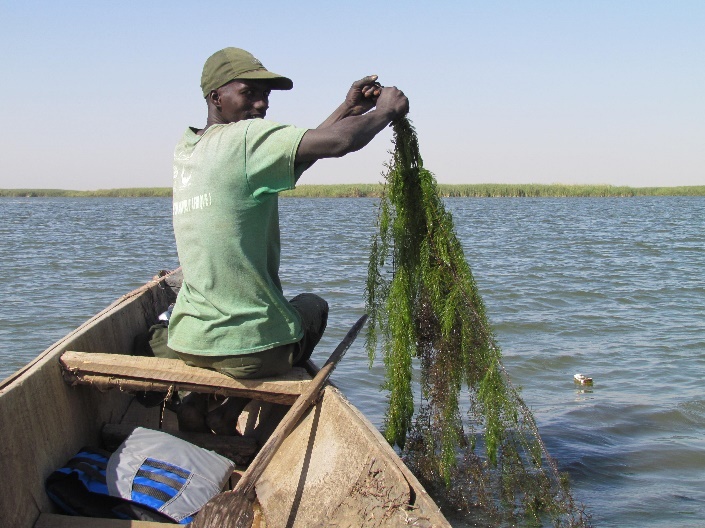 GESTION DURABLEObjectif 2 : Veiller à ce que toute utilisation et toute gestion des populations d’oiseaux d’eau migrateurs soient durables sur l’ensemble des voies de migrationObjectifs d'Aichi auxquels cet objectif contribue :               Les ODD auxquels cet objectif contribue :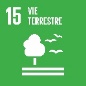 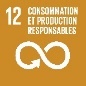 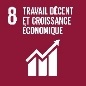 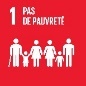 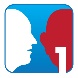 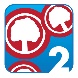 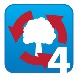 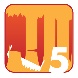 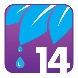 CIBLE 2.1 du PS : Les niveaux de prélèvement sont suivis et facilement disponibles à l’échelle des voies de migration pour soutenir un prélèvement durable de toutes les espèces chassables prioritaires.Activité PS en bref (Cible 2.1 du PS)Action PoAA				Parties / PFN (bleu)   Secrétariat (vert)CalendrierPrioritéBudget 2.1.a) Proposer une liste des espèces chassables nécessitant des données de prélèvementDévelopper des critères spécifiques de priorisation de gestion des espèces chassables de l’Afrique, nécessitant les données de prélèvement, y compris du prélèvement à des fins de subsistance d’ici 2019**Z2.1.b) Établir des systèmes pour réaliser une estimation des prélèvements d’oiseaux d’eau au niveau nationalÉlaborer et mettre à la disposition des Parties des lignes directrices simples pour orienter et harmoniser l'estimation et la collecte de données sur les prélèvements au niveau national.d’ici 2019**€ - €€2.1.b) Établir des systèmes pour réaliser une estimation des prélèvements d’oiseaux d’eau au niveau nationalDévelopper des protocoles d’échantillonnage des niveaux de prélèvements d’oiseaux d’eau dans certaines zones humides majeures d’Afrique, en collaboration avec des réseaux, programmes et projets existants ou nouveaux, tels que le projet RESSOURCE d’ici 2021**€ - €€€2.1.b) Établir des systèmes pour réaliser une estimation des prélèvements d’oiseaux d’eau au niveau nationalLes Parties établissent des mécanismes nationaux pour évaluer le prélèvement découlant de différents modes et motivations de capture / de chasse (par ex. à des fins de subsistance, de moyen d’existence, commerciaux, culturel, récréatif ou de gestion)d’ici 2020***Z2.1.b) Établir des systèmes pour réaliser une estimation des prélèvements d’oiseaux d’eau au niveau nationalLes PFN établissent des procédures pratiques pour l’évaluation des prélèvements par les mécanismes nationaux établisd’ici la MOP8**€2.1.b) Établir des systèmes pour réaliser une estimation des prélèvements d’oiseaux d’eau au niveau nationalLes Parties renforcent la capacité nationale (organisationnelle et technique) pour l’utilisation d’une méthodologie d’échantillonnage des prélèvements d’oiseaux d’eaud’ici 2022, puis sur une base continue**€ - €€2.1.b) Établir des systèmes pour réaliser une estimation des prélèvements d’oiseaux d’eau au niveau nationalLes Parties réalisent des inventaires des prélèvements d'oiseaux d'eau au niveau des marchés, des chaînes de transformation et de commercialisation et des agences de chasse sportivesur une base continue **€ - €€€2.1.c) Fournir des données sur les prélèvements d’oiseaux d’eau dans les rapports nationauxLes Parties fournissent des données sur les prélèvements des oiseaux d’eau dans les rapports nationaux à soumettre à la MOP9, et incluent régulièrement les données de prélèvement dans les rapports nationaux ultérieursd’ici la MOP9 / pour des prochaines MOP**Z2.1.d) Établir des estimations documentées des prélèvements dans les États de l'aire de répartition non-PartiesTravailler avec les États africains non-Parties de l’aire de répartition pour produire des estimations de prélèvements avec l’aide des partenaires clés et les Partiesd’ici la MOP9 / pour des prochaines MOP*€€2.1.d) Établir des estimations documentées des prélèvements dans les États de l'aire de répartition non-PartiesSur la base des estimations de prélèvements issues des Etats de l'aire de répartition Parties (y compris à travers les Rapport nationaux) et non-Parties, établir des estimations de prélèvements à l’échelle des voies de migration pour les populations clésd’ici la MOP9 / pour des prochaines MOP*€€CIBLE 2.2 du PS : Les dispositions du Plan d’action de l’AEWA sur l’utilisation et la gestion des oiseaux d’eau migrateurs, y compris sur le prélèvement, sont transposées dans la législation nationale de toutes les Parties et sont appliquées de façon efficace [lien vers les actions relatives à la cible 1.1].Activité PS en bref (Cible 2.2 du PS)Action PoAA				Parties / PFN (bleu)   Secrétariat (vert)CalendrierPrioritéBudget2.2.a) Examiner la législation nationale existante relative à l’utilisation et à la gestion des oiseaux d’eau (voir cible 1.1)Les PFN facilitent et coordonnent l’examen de la législation nationale pertinente relative à l’utilisation et à la gestion des oiseaux d’eau, en fonction de la dernière version du Plan d’action de l’AEWA et des amendements des MOP6 mois après la MOP***Z2.2.a) Examiner la législation nationale existante relative à l’utilisation et à la gestion des oiseaux d’eau (voir cible 1.1)Les PFN soumettent l’évaluation législative à leurs gouvernements respectifs et promeuvent les actions à mener en conséquence, (à noter que les actions législatives gouvernementales peuvent être très longues)9 mois après la MOP***Z2.2.b) Harmoniser la législation nationale avec les exigences de l’AEWA, notamment en ce qui concerne les prélèvements d’oiseaux d’eauÀ partir des examens effectués (Activité 2.2.a), les PFN coordonnent la soumission des demandes officielles aux institutions nationales pertinentes pour amender les mesures législatives existantes ou en élaborer et en adopter de nouvelles, notamment en ce qui concerne les quantités de prélèvements et la liste des espèces d’oiseaux d’eau chassables12 mois après la MOP***Z2.2.b) Harmoniser la législation nationale avec les exigences de l’AEWA, notamment en ce qui concerne les prélèvements d’oiseaux d’eauLes Parties intègrent les dernières exigences de l’AEWA relatives à l’utilisation des oiseaux d’eau dans la législation et les politiques nationales24 mois après la MOP***Z2.2.b) Harmoniser la législation nationale avec les exigences de l’AEWA, notamment en ce qui concerne les prélèvements d’oiseaux d’eauLes PFN veillent à une vaste sensibilisation sur les obligations et les mises à jour juridiques, notamment en ce qui concerne les quantités prélevées et la liste des espèces d’oiseaux d’eau chassablessur une base continue **Z2.2.c) Examiner et renforcer la conformité à la législation et son application, notamment en ce qui concerne les quantités d’oiseaux d’eau prélevées et la liste des espèces d’oiseaux d’eau chassablesLes Parties examinent la conformité avec et l’application de la législation nationale pertinente relative à l’utilisation des oiseaux d’eau, les quantités prélevées et la liste des espèces d’oiseaux d’eau chassables6 mois après la MOP **Z2.2.c) Examiner et renforcer la conformité à la législation et son application, notamment en ce qui concerne les quantités d’oiseaux d’eau prélevées et la liste des espèces d’oiseaux d’eau chassablesLes Parties coordonnent l’application des mécanismes de conformité aux dispositions concernant l’utilisation des oiseaux d’eau, quantités prélevées et la liste des espèces d’oiseaux d’eau chassablessur une base continue**Z2.2.c) Examiner et renforcer la conformité à la législation et son application, notamment en ce qui concerne les quantités d’oiseaux d’eau prélevées et la liste des espèces d’oiseaux d’eau chassablesLes Parties élaborent et mettent en œuvre des mesures pour renforcer la conformité et la mise en application de la législation nationale relative à l’utilisation des oiseaux d’eau et aux quantités prélevées sur une base continue**Z2.2.c) Examiner et renforcer la conformité à la législation et son application, notamment en ce qui concerne les quantités d’oiseaux d’eau prélevées et la liste des espèces d’oiseaux d’eau chassablesLes Parties tirent parti des opportunités telles que le programme Gestion durable de la faune (SWM) et le projet RESSOURCEsur une base continue**Z2.2.d) Supprimer progressivement l'utilisation de la grenaille de plomb dans les zones humidesIdentifier les pays africains où la grenaille de plomb est utilisée dans des zones humides et élaborer des recommandations pour supprimer progressivement son utilisationd’ici 2019**€€2.2.d) Supprimer progressivement l'utilisation de la grenaille de plomb dans les zones humidesLes Parties identifiées élaborent des plans de travail et des calendriers pour supprimer progressivement l’utilisation de la grenaille de plomb, avec les conseils du Secrétariat PNUE/AEWAd’ici 2020**€ - €€2.2.d) Supprimer progressivement l'utilisation de la grenaille de plomb dans les zones humidesLes Parties concernées mettent en œuvre leurs plans de travail pour supprimer progressivement l’utilisation de la grenaille de plomb dans les zones humidesd’ici la MOP8 / suivant les calendriers convenus**€€ - €€€2.2.e) Réduire/éliminer les prélèvements illégauxPromouvoir la prise en compte des questions relatives aux oiseaux d'eau migrateurs dans le cadre du Partenariat de collaboration sur la gestion durable de la faune sauvage (CPW)d’ici 2022**Z - €2.2.e) Réduire/éliminer les prélèvements illégauxLes Parties travaillent avec des parties prenantes pour identifier les questions relatives aux prélèvements illégaux des oiseaux d’eau, recommandent des mesures pour les réduire (Parallèlement aux Activités 1.1.c et 2.1.c) et encouragent la prise en compte des oiseaux d’eau migrateurs dans la mise en œuvre nationale des autres processus d’AME pertinentsd’ici la fin 2022***€€2.2.e) Réduire/éliminer les prélèvements illégauxLes PFN coordonnent les actions pour accroitre la sensibilisation contre les prélèvements illégaux et aux avantages qu’il y a à les restreindred’ici la MOP9***€€2.2.e) Réduire/éliminer les prélèvements illégauxLes Parties élaborent et lancent des projets et actions spécifiques pour les sites et les espèces clés affectées par les prélèvements illégauxd’ici la MOP9***€€ - €€€€2.2.f) Partager l’expérience acquise et échanger les bonnes pratiques sur l’utilisation des oiseaux d’eau et leur gestionOrganiser des événements et des activités de communication pour partager les bonnes pratiques sur l’utilisation des oiseaux d’eau et leur gestion en Afriquesur une base continue**€€2.2.f) Partager l’expérience acquise et échanger les bonnes pratiques sur l’utilisation des oiseaux d’eau et leur gestionPromouvoir l’utilisation de la communauté en ligne de la famille CMS pour l’échange d’expériences en matière de bonnes pratiques qui contribuent à diminuer l’utilisation illégale des oiseaux d’eausur une base continue*Z2.2.f) Partager l’expérience acquise et échanger les bonnes pratiques sur l’utilisation des oiseaux d’eau et leur gestionLes PFN contribuent activement en fournissant des nouvelles et des informations sur des bonnes pratiques à la communauté en ligne de la famille CMS et à d’autres forumssur une base continue*Z2.2.g) Appliquer le processus d’examen de la mise en œuvre (IRP) de l’AEWALes Parties et les parties prenantes fournissent promptement au Secrétariat PNUE/AEWA les informations nécessaires sur les cas prioritaires d’utilisation d’oiseaux d’eau susceptibles de pouvoir bénéficier d’une intervention de l’IRP de l’AEWAsur une base continue*Z2.2.g) Appliquer le processus d’examen de la mise en œuvre (IRP) de l’AEWAAppliquer l’IRP de l’AEWA dans le cas de prélèvements d’oiseaux d’eau requérant une attention particulière en Afriquesur une base continue**€€CIBLE 2.3 du PS : Des codes et des normes de bonnes pratiques de chasse aux oiseaux d’eau sont en vigueur et appliqués pour soutenir l’application des lois et réglementations sur la chasse, y compris l’application du droit coutumier, le cas échéant, et conformément aux objectifs de l’AEWA, afin d’assurer une utilisation durable des oiseaux d'eau migrateurs dans au moins trois quarts des Parties contractantes.Activité PS en bref (Cible 2.3 du PS)Action PoAA				Parties / PFN (bleu)   Secrétariat (vert)CalendrierPrioritéBudget 2.3.a) Élaborer et appliquer des codes de bonnes pratiques de chasse, y compris pour les situations / mesures d’urgenceFournir des conseils aux Parties dans l'élaboration de codes de bonnes pratiques de chasse d’ici 2020 **€€2.3.a) Élaborer et appliquer des codes de bonnes pratiques de chasse, y compris pour les situations / mesures d’urgenceLes Parties établissent des mécanismes et des partenariats pour promouvoir et appliquer les bonnes pratiques de chasse.d’ici la MOP8 / sur une base continue**Z2.3.a) Élaborer et appliquer des codes de bonnes pratiques de chasse, y compris pour les situations / mesures d’urgenceLes Parties identifient les bonnes pratiques en matière de la chasse traditionnelle et les mécanismes d’autorégulation, et en tirent parti.d’ici la MOP8 **Z2.3.a) Élaborer et appliquer des codes de bonnes pratiques de chasse, y compris pour les situations / mesures d’urgenceLes Parties élaborent des codes de bonnes pratiques de chasse suivant les lignes directrices no 5 de l’AEWA, particulièrement celle relative au Code de conduite sur les prélèvements et les quotas et tenant compte des éventuelles situations d’urgence tels qu’énumérées dans les lignes directrices no. 2 de l’AEWA).d’ici la MOP8 **Z 2.3.a) Élaborer et appliquer des codes de bonnes pratiques de chasse, y compris pour les situations / mesures d’urgenceIdentifier les besoins de formation en vue d’une gestion durable du prélèvementd’ici la MOP8**€€2.3.a) Élaborer et appliquer des codes de bonnes pratiques de chasse, y compris pour les situations / mesures d’urgenceLes Parties identifient les besoins de formation visant à créer des compétences et des responsabilités au sein des communautés de chasseurs, et assurent la conduite de ces formations avec des partenairessur une base continue**€€ - €€€2.3.a) Élaborer et appliquer des codes de bonnes pratiques de chasse, y compris pour les situations / mesures d’urgenceLes Parties incorporent les bonnes pratiques dans des codes et des réglementationssur une base continue**Z2.3.b) Partager l’expérience acquise et échanger les bonnes pratiques sur des pratiques de chasse durableRéaliser un inventaire des bonnes pratiques favorisant des pratiques de chasse durable et les partager entre les Parties en vue de leur diffusion auprès des structures cynégétiquessur une base continue**€€2.3.b) Partager l’expérience acquise et échanger les bonnes pratiques sur des pratiques de chasse durableLes Parties utilisent la communauté en ligne de la famille CMS et d’autres moyens de communication appropriés visant les chasseurs pour partager les études de cas sur l’application des codes de bonnes pratiques pour la chasse aux oiseaux d’eausur une base continue*ZCIBLE 2.4 du PS : Des cadres de gestion adaptative des prélèvements sont en place et sont mis en œuvre de façon efficace au niveau des voies de migration dans le cadre des Plans d’action ou des Plans de gestion par espèce pour toutes les populations d’espèces chassables en déclin et les « espèces en conflit avec les activités humaines ».Activité PS en bref (Cible 2.4 du PS)Action PoAA				Parties / PFN (bleu)   Secrétariat (vert)CalendrierPrioritéBudget 2.4.a) Évaluer la durabilité des prélèvements des populations d’espèces chassables en déclin et établir la priorité des espèces /populations nécessitant une gestion adaptative des prélèvementsSur la base de l’évaluation sur la durabilité des prélèvements des populations d’espèces chassables conduit au niveau de l’Accord, établir une liste prioritaire des populations d’oiseaux d’eau en Afrique requérant une gestion adaptative des prélèvements d’ici 2023**Z 2.4.b) Élaborer des plans de gestion adaptative des prélèvements pour une première série d’espèces/de populations prioritairesEn concertation avec les États de l'aire de répartition et les partenaires, élaborer au moins un plan pilote de gestion adaptative des prélèvements pour une population d’oiseaux d’eau prioritaire identifiée en Afrique, nécessitant une gestion adaptative des prélèvements à l’échelle des voies de migration (le cas échéant)d’ici la MOP9 / sur une base continue**€€ - €€€ pour chaque plan2.4.c) Veiller à ce qu’un mécanisme de coordination et une mise en œuvre régulière soient en place pour chaque plan d’action ou de gestionÉtablir un mécanisme de coordination et assurer la mise en place d’une organisation chef de file afin de guider et surveiller la mise en œuvre au niveau des voies de migration du plan pilote adopté pour la gestion adaptative des prélèvements    6 mois après la MOP9**Z2.4.c) Veiller à ce qu’un mécanisme de coordination et une mise en œuvre régulière soient en place pour chaque plan d’action ou de gestionLes PFN facilitent la désignation des représentants nationaux pour le mécanisme de coordination du plan pilote de gestion adaptative pour les prélèvements d’oiseaux d’eau6 mois après la MOP9*Z2.4.c) Veiller à ce qu’un mécanisme de coordination et une mise en œuvre régulière soient en place pour chaque plan d’action ou de gestionLes PFN de l’AEWA et les représentants nationaux désignés, en collaboration avec des institutions et des parties prenantes pertinentes, coordonnent et favorisent l’identification des mesures pour faire avancer la mise en œuvre national du plan pilote africain de gestion adaptative pour les prélèvements d’oiseaux d’eausur une base continue **€€ - €€€2.4.c) Veiller à ce qu’un mécanisme de coordination et une mise en œuvre régulière soient en place pour chaque plan d’action ou de gestionLes PFN surveillent la mise en œuvre du plan pilote au niveau national et fournissent un retour d’information dans les rapports nationaux soumis à la MOP et à travers d’autres moyens tant qu’identifiés dans le cadre du plansur une base continue **ZCIBLE 2.5 du PS : L’écotourisme relatif aux oiseaux d’eau est encouragé dans au moins la moitié des Parties contractantes suivant le modèle ou l’exemple d’au moins trois initiatives pilotes d’écotourisme axés sur les oiseaux d'eau migrateurs qui illustrent les bénéfices pour les communautés locales ainsi que pour l’état de conservation des populations de l’AEWA et de leurs habitats.Activité PS en bref (Cible 2.5 du PS)Action PoAA		                         Parties / PFN (bleu)   Secrétariat (vert)CalendrierPrioritéBudget 2.5.a) Rassembler des études de cas sur l’écotourisme et identifier des partenaires pour l’écotourismeConstituer un portefeuille d’études de cas sur l’écotourisme en Afriqued’ici 2020**€2.5.a) Rassembler des études de cas sur l’écotourisme et identifier des partenaires pour l’écotourismeIdentifier au moins un partenaire stratégique ayant de l’expertise en écotourisme pour le développement de programmes de travail communs en Afriqued’ici la MOP8**Z2.5.b) Concevoir et lancer au moins 3 initiatives pilotes d’écotourisme à l’échelle de l’Accord dans différents sitesLancer au moins un projet pilote écotouristique de gestion communautaire des ressources naturelles (CBNRM) en Afrique avec le / les partenaire(s) stratégique(s) identifié(s) dans l’Activité 2.5.a et d’autres organisations telles que Ramsar, WTO, CMS, en priorisant les sites clés (par ex. CSN, transfrontaliers, CSN, Ramsar, SPM) et des questions clés (par ex. les zones à risque de l’utilisation non-durable)d’ici 2023**€€€€2.5.b) Concevoir et lancer au moins 3 initiatives pilotes d’écotourisme à l’échelle de l’Accord dans différents sitesLes Parties concernées aident au développement du/des projet(s) pilote(s) et établissent des procédures pour faciliter la mise en œuvre sur une base continue **Z - €€2.5.b) Concevoir et lancer au moins 3 initiatives pilotes d’écotourisme à l’échelle de l’Accord dans différents sitesLes PFN des pays impliqués dans le/les projet(s) pilote(s), les appuient, les surveillent, et fournissent un retour d’information par le biais des rapports nationaux à la MOPsur une base continue / rapport à la MOP10**Z2.5.c) Intégrer l’écotourisme relatif aux zones humides et aux oiseaux d’eau dans les stratégies nationalesLes PFN élaborent des recommandations pour promouvoir l’écotourisme relatif aux zones humides et aux oiseaux d’eau, y compris des recommandations sur les sites et les espèces prioritaires, et soulignent les bénéfices de cette démarched’ici 2025**Z2.5.c) Intégrer l’écotourisme relatif aux zones humides et aux oiseaux d’eau dans les stratégies nationalesLes PFN coordonnent l’élaboration des demandes officielles pour l’intégration des questions sur l’écotourisme relatif aux zones humides et aux oiseaux d’eau dans les stratégies nationales de développement du tourisme, en tenant pleinement compte des situations locales et notamment de la sécuritéd’ici 2026**Z2.5.c) Intégrer l’écotourisme relatif aux zones humides et aux oiseaux d’eau dans les stratégies nationalesLes PFN entretiennent des liens étroits avec le secteur touristique et en promeuvent et suivent activement l’intégrationd’ici la MOP10**Z2.5.d) Partager l’expérience écotouristique, le savoir-faire, les bonnes pratiques et les leçons apprisesPartager les expériences sur l’écotourisme en Afrique, notamment par le biais du site Web de l’AEWA et de la communauté en ligne de la famille CMS (ou au moyen d’un forum dédié à l’écotourisme, le cas échéant)d’ici la MOP10**Z2.5.d) Partager l’expérience écotouristique, le savoir-faire, les bonnes pratiques et les leçons apprisesLes Parties apportent leur expérience par le biais des médias pertinents, y compris la communauté en ligne de la famille CMS et les rapports nationaux à la MOPd’ici la MOP10**ZCIBLE 2.6 du PS : La prise en compte des services écosystémiques issus des oiseaux d'eau migrateurs est intégrée dans les processus politiques et de prise de décisions qui affectent les habitats des oiseaux d’eau par au moins deux-tiers des Parties à l’AEWA.Activité PS en bref (Cible 2.6 du PS)Action PoAA				Parties / PFN (bleu)   Secrétariat (vert)CalendrierPrioritéBudget 2.6.a) Fournir des orientations sur les services culturels et écosystémiques relatifs aux oiseaux d'eau migrateursRechercher des contributions des Parties africaines et de partenaires pour élaborer les orientations sur les valeurs culturelles et les services écosystémiquesd’ici la MOP8**Z2.6.a) Fournir des orientations sur les services culturels et écosystémiques relatifs aux oiseaux d'eau migrateursMettre à jour les Lignes directrices de conservation no 7 de l’AEWA sur le développement de l’écotourisme dans les zones humides, afin d’y inclure des orientations sur les services culturels et écosystémiques fournis par les oiseaux d'eau migrateurs et pour faire ressortir des modèles d’écotourisme appropriésd’ici la MOP8**€€€2.6.b) Mettre en œuvre des projets pilotes nationaux qui tiennent compte des valeurs des oiseaux d’eau et des zones humides et présenter des cas de prise des décisions y relativesAu moins une Partie de chaque sous-région africaine développe un projet pilote national relatif aux oiseaux d’eau et/ou aux zones humides et qui rend compte activement des valeurs des oiseaux d’eau, et les met en œuvre en étroite collaboration avec les Autorités administratives nationales de Ramsar et autres partenairesd’ici 2022**€€2.6.b) Mettre en œuvre des projets pilotes nationaux qui tiennent compte des valeurs des oiseaux d’eau et des zones humides et présenter des cas de prise des décisions y relativesLes Parties concernées lancent et mettent en œuvre au niveau national et en collaboration avec des parties prenantes pertinentes, des projets pilotes qui valorisent les services fournis par les oiseaux d’eau, y compris dans le cadre du programme SWM et le projet RESSOURCEd’ici la MOP9**€€ - €€€€€2.6.b) Mettre en œuvre des projets pilotes nationaux qui tiennent compte des valeurs des oiseaux d’eau et des zones humides et présenter des cas de prise des décisions y relativesLes Parties partagent les informations sur l’inclusion des valeurs des oiseaux d’eau dans les prises de décision, y compris dans les rapports nationaux à la MOPd’ici la MOP9**Z2.6.c) Produire et communiquer des lignes directrices de l’AEWA sur la valorisation des services écosystémiques issus des oiseaux d’eau et de leurs habitatsVeiller à ce que les lignes directrices soient pratiques et pertinentes pour l’Afrique et tiennent compte des orientations existantes pertinentes (par ex. le rapport technique Ramsar nº 3 sur l’évaluation des zones humides)d’ici la MOP10**Z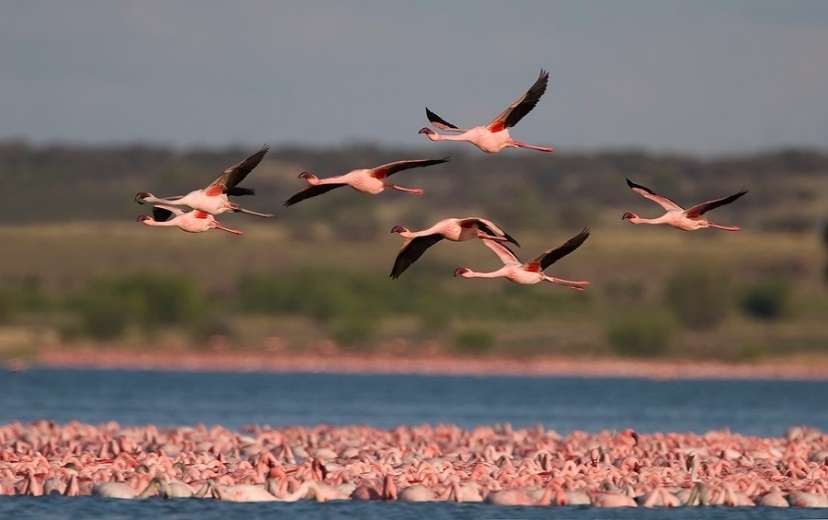 RÉSEAU DE SITES À L’ÉCHELLE DES VOIES DE MIGRATION Objectif 3 : Établir et maintenir, au niveau des voies de migration, un réseau cohérent et complet d’aires protégées et d’autres sites, gérés afin de maintenir – et si nécessaire de restaurer – leur importance nationale et internationale pour les populations d'oiseaux d'eau migrateursObjectifs d'Aichi auxquels cet objectif contribue :                Les ODD auxquels cet objectif contribue :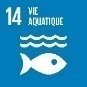 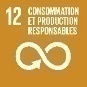 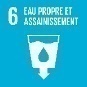 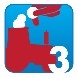 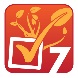 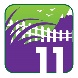 CIBLE 3.1 du PS : Les sites connus d’importance nationale ou internationale pour les populations figurant au Tableau 1 du Plan d’action de l’AEWA ont été examinés et leur importance a été confirmée (conformément au Paragraphe 3.1.2 du Plan d’action) et au moins trois quarts des lacunes relatives aux sites prioritaires sont comblées dans le cas des Parties contractantes.Activité PS en bref (Cible 3.1 du PS)Action PoAA			            Parties / PFN (bleu)   Secrétariat (vert)CalendrierPrioritéBudget 3.1.a) Examiner et confirmer un inventaire des sites connus d’importance nationale et internationaleDistribuer aux Parties un cadre simple d’examen des sites et des orientationsd’ici 2019***€€3.1.a) Examiner et confirmer un inventaire des sites connus d’importance nationale et internationaleToutes les Parties mènent un examen national des sites en s'appuyant sur des inventaires existants, et assurent la mise en place de PFT actifs, capables de coordonner l’examen nationald’ici 2020***Z3.1.a) Examiner et confirmer un inventaire des sites connus d’importance nationale et internationaleSurveiller et recueillir des informations du processus d’examen des sites par les partenaires, en collaboration avec les Parties africainesd’ici la MOP8*Z3.1.a) Examiner et confirmer un inventaire des sites connus d’importance nationale et internationaleLes Parties actualisent et confirment les listes de sites clés de leurs pays et identifient les lacunes existant dans les informations sur les sites, en collaboration avec d’autres initiatives en coursd’ici la MOP8***Z3.1.b) Mettre à jour l’Outil CSN avec les informations révisées sur les sites provenant des PartiesLes Parties fournissent des listes de sites clés au Secrétariat PNUE/AEWAd’ici 2022**Z3.1.b) Mettre à jour l’Outil CSN avec les informations révisées sur les sites provenant des PartiesMettre à jour / améliorer les informations africaines dans l’Outil CSN d’ici la MOP9**€€3.1.c) Réaliser des études nationales pour combler les lacunes et intégrer les résultats dans l’Outil CSNLes PFN/PFT coordonnent, avec les parties prenantes, des plans de travail nationaux pour combler les lacunes, et ils incluent des listes potentielles de lacunes en termes de sites à évaluerd’ici 2024**€ - €€3.1.c) Réaliser des études nationales pour combler les lacunes et intégrer les résultats dans l’Outil CSNLes Parties mènent des études pour combler les lacunes au niveau national, y compris pour les sites moins accessibles, en s’appuyant sur les informations fournies par les projets et les partenaires concernés, et en collaboration avec des établissements universitaires pour mener des études destinées à combler les lacunes d’ici 2025**€ - €€€3.1.c) Réaliser des études nationales pour combler les lacunes et intégrer les résultats dans l’Outil CSNRenforcer la capacité organisationnelle et technique pour réaliser des inventaires et des études en collaboration avec des partenaires tels que Ramsar, Wetlands International, BirdLife International, et promouvoir l’utilisation de la Boite à Outil du Projet « GlobWetland Africa » (ESA/Ramsar) et la formation à cet effet.d’ici la MOP10***€€ - €€€€3.1.d) Examiner / mettre à jour les listes de sites et communiquer toute modification à l’AEWALes Parties examinent et mettent à jour les inventaires de sites d’importance nationale et internationale avec les résultats des études destinées à combler les lacunes (activité 3.1.c), et les incluent dans les rapports nationaux à la MOP10d’ici la MOP10***€ - €€3.1.d) Examiner / mettre à jour les listes de sites et communiquer toute modification à l’AEWALes Parties établissent des cadres pour des mises à jour régulières des inventairesd’ici la MOP10**ZCIBLE 3.2 du PS : L’état des sites du réseau des voies de migration, les menaces pesant sur eux et l’efficacité des mesures de conservation mises en œuvre font l’objet d’une évaluation à l’échelle des voies de migration, en utilisant les données fournies par au moins trois quarts des Parties contractantes.Activité PS en bref (Cible 3.2 du PS)Action PoAA			           Parties / PFN (bleu)   Secrétariat (vert)CalendrierPrioritéBudget 3.2.a) Élaborer un cadre de suivi pour le réseau des sites des voies de migration de l’AEWACollaborer avec d’autres initiatives, en particulier celle de Ramsar intitulée l’État des zones humides du monde et des services qu’elles fournissent à l’humanité et le système de suivi des ZICO de BirdLife International, pour coordonner le recueil de données sur l’état des sites d’ici la MOP8**Z3.2.b) Évaluer et rendre compte de l’état des sites du réseau des voies de migrationLes PFT se concertent avec des partenaires pour élaborer des plans de travail en vue de l’évaluation et du suivi des sites du réseau des voies de migration au niveau nationald’ici 2022**Z3.2.b) Évaluer et rendre compte de l’état des sites du réseau des voies de migrationLes Parties rassemblent des informations concernant l’état des sites identifiés aux actions relatives à l’activité 3.1.a, avec l’aide des parties prenantes, et font participer activement les organisations communautaires à ce processusd’ici 2022***€ - €€€3.2.b) Évaluer et rendre compte de l’état des sites du réseau des voies de migrationLes Parties évaluent l’état de leur réseau de sites clés et soumettent les informations par le biais de leurs rapports nationaux présentés à la MOP9 et aux MOP suivantesd’ici la MOP9 / pour les MOP suivantes***Z3.2.c) Évaluer l’état de conservation des sites du réseau des voies de migrationLes Parties veillent à ce que le Secrétariat PNUE/AEWA ait accès aux informations actualisées sur l’état et l’inventaire des sites du réseau des voies de migrationd’ici la MOP10**Z3.2.c) Évaluer l’état de conservation des sites du réseau des voies de migrationDiffuser aux Parties africaines et aux partenaires pertinents les recommandations sur les besoins de conservation des sites issues de l’évaluation du réseau de sites de l’AEWA au niveau des voies de migration d’ici la MOP10**ZCIBLE 3.3 du PS : Au moins deux-tiers de tous les sites du réseau des voies de migration sont activement protégés et gérés, l’accent portant en particulier sur les sites d’importance internationale et les sites transfrontaliers.Activité PS en bref (Cible 3.3 du PS)Action PoAA			               Parties / PFN (bleu)   Secrétariat (vert)CalendrierPrioritéBudget 3.3.a) Élaborer et mettre en œuvre des stratégies/plans nationaux pour protéger et assurer la gestion des sites du réseau des voies de migration ou veiller à ce que celles-ci soient intégrées dans les mécanismes existants Les Parties élaborent ou examinent et mettent à jour des stratégies et des plans d’action nationaux afin de protéger et de gérer les sites du réseau des voies de migration (identifiés par les actions de l’activité 3.1.a)d’ici la MOP8***€ - €€3.3.a) Élaborer et mettre en œuvre des stratégies/plans nationaux pour protéger et assurer la gestion des sites du réseau des voies de migration ou veiller à ce que celles-ci soient intégrées dans les mécanismes existants Les Parties mettent en œuvre leurs stratégies et leurs plans d’action nationaux et assurent un suivi pour garantir le progrès dans la planification de la gestion des sitesd’ici la MOP8, puis sur une base continue***€€ - €€€3.3.a) Élaborer et mettre en œuvre des stratégies/plans nationaux pour protéger et assurer la gestion des sites du réseau des voies de migration ou veiller à ce que celles-ci soient intégrées dans les mécanismes existants Les Parties élaborent des plans de gestion pour des sites clés du réseau des voies de migration dans le cadre d’approches intersectorielles et participatives sur une base continue **€ - €€€3.3.a) Élaborer et mettre en œuvre des stratégies/plans nationaux pour protéger et assurer la gestion des sites du réseau des voies de migration ou veiller à ce que celles-ci soient intégrées dans les mécanismes existants Les Parties mettent en œuvre les plans de gestion de sitessur une base continue**€€ - €€€3.3.b) Promouvoir la désignation des sites pertinents du réseau des voies de migration en tant que Sites RamsarLe Secrétariat PNUE/AEWA collabore avec le Secrétariat de Ramsar pour établir un cadre officiel au niveau international pour promouvoir le long du réseau des voies de migration, la mise à jour des Sites Ramsar et la désignation de nouveaux Sites Ramsar qualifiants, ainsi que la reconnaissance des Sites Ramsar qualifiants dans l’Outil CSN. d’ici la MOP8**Z3.3.b) Promouvoir la désignation des sites pertinents du réseau des voies de migration en tant que Sites RamsarLe Secrétariat PNUE/AEWA assure une liaison avec le Secrétariat de Ramsar et des ONG internationales partenaires pour développer et mettre en œuvre au moins un projet au niveau des voies de migration avec des actions reliant et mettant en réseau des Sites Ramsar et des sites du réseau des voies de migrationd’ici la MOP9, puis sur une base continue**€€ - €€€€3.3.b) Promouvoir la désignation des sites pertinents du réseau des voies de migration en tant que Sites RamsarLes PFT / PFT de l’AEWA et les partenaires identifient les sites clés du réseau des voies de migration pouvant être inscrits comme des Sites Ramsar et collaborent avec les PFN de Ramsar pour qu’ils soient pris en considération pour la désignation de Sites Ramsard’ici la MOP8, puis sur une base continue **Z - €€3.3.b) Promouvoir la désignation des sites pertinents du réseau des voies de migration en tant que Sites RamsarLes PFN AEWA se concertent avec les PFN de Ramsar et les partenaires pour réaliser ou actualiser les inventaires nationaux des zones humides afin de tenir compte des sites clés appartenant au réseau des voies de migrationd’ici la MOP8, puis sur une base continue**Z - €€€3.3.c) Envisager une initiative stratégique commune avec la Convention du patrimoine mondial (WHC) en faveur des sites du réseau des voies de migration Mettre en place une collaboration officielle avec la WHC en vue d’examiner et de recommander la désignation de sites clés du réseau des voies de migration au titre de sites classés au patrimoine mondial (SPM) et les désignations coordonnées (par ex. le long de la voie de migration Est Atlantique et la vallée du Rift)d’ici 2020**Z3.3.c) Envisager une initiative stratégique commune avec la Convention du patrimoine mondial (WHC) en faveur des sites du réseau des voies de migration Travailler avec les partenaires pour préparer et favoriser la désignation de nouveaux SPM et des désignations coordonnéesd’ici la MOP8**€€ - €€€3.3.c) Envisager une initiative stratégique commune avec la Convention du patrimoine mondial (WHC) en faveur des sites du réseau des voies de migration Les Parties encouragent les synergies au niveau national pour la gestion des SPM et des réserves du programme MAB (programme sur l’Homme et la biosphère) existants et pour la désignation de nouveaux sitesd’ici la MOP8**Z - €€€3.3.c) Envisager une initiative stratégique commune avec la Convention du patrimoine mondial (WHC) en faveur des sites du réseau des voies de migration Les Parties coopèrent avec d’autres Parties et des partenaires afin d’établir des liens entre les SPM le long des voies de migration, par ex. le long de la voie de migration Est Atlantique et la vallée du Rift.d’ici la MOP8**ZCIBLE 3.4 du PS : La nécessité de maintenir l’importance et l’intégrité des sites du réseau des voies de migration de l’AEWA est prise en compte dans les processus de planification et de prise de décisions de toutes les Parties contractantes.Activité PS en bref (Cible 3.4 du PS)Action PoAA			            Parties / PFN (bleu)   Secrétariat (vert)CalendrierPrioritéBudget 3.4.a) Intégrer les sites du réseau des voies de migration dans la planification et la prise de décisions à des fins d’aménagement du territoire et de l’utilisation de l’eau Les Parties intègrent les priorités des sites du réseau des voies de migration dans d’autres stratégies et processus de planification sectorielle (agriculture, infrastructures, aménagement du territoire), y compris à travers des cadres multisectoriels existants (par ex. les comités AME et autres comités interministériels), et assure leur l'efficacitéd’ici 2023 / sur une base continue***Z3.4.a) Intégrer les sites du réseau des voies de migration dans la planification et la prise de décisions à des fins d’aménagement du territoire et de l’utilisation de l’eau Les Parties élaborent et mettent en œuvre des projets visant la planification intersectorielle au niveau des sites clés sélectionnés du réseau des voies de migration d’ici la MOP9 / sur une base continue**€€ - €€€€3.4.a) Intégrer les sites du réseau des voies de migration dans la planification et la prise de décisions à des fins d’aménagement du territoire et de l’utilisation de l’eau Les Parties développent et lancent des projets et des initiatives sur l’adaptation au changement climatique le long des voies de migration, qui s’inspirent du projet du réseau des voies de migration résistantes au changement climatique, dirigé par Wetlands International et parrainé par IKI d’ici la MOP9**€€3.4.a) Intégrer les sites du réseau des voies de migration dans la planification et la prise de décisions à des fins d’aménagement du territoire et de l’utilisation de l’eau Les Parties collaborent avec les États de l’aire de répartition pour l’adaptation au changement climatique à l’échelle des voies de migration et des bassins versants pour maintenir des réseaux cohérents de sites d’ici la MOP9**Z3.4.b) Partager l’expérience acquise en ce qui concerne l’intégration des sites appartenant au réseau des voies de migration dans les planifications et les prises de décisionMettre à profit des plateformes existantes tels que la communauté en ligne de la famille CMS et le Réseau Mondial des Zones Humides - http://www.worldwetnet.org/fr (WWN) pour l’échange des informations sur une base continue*Z - €€3.4.b) Partager l’expérience acquise en ce qui concerne l’intégration des sites appartenant au réseau des voies de migration dans les planifications et les prises de décisionLes Parties partagent leur expérience par l’intermédiaire de ces plateformes et le long des voies de migrationsur une base continue*Z3.4.c) Organiser des activités de CESP pour présenter des exemples réussis impliquant des sites du réseau des voies de migrationÉlaborer un Plan thématique CESP de l’AEWA pour promouvoir l’importance et les besoins de conservation des sites du réseau des voies de migrationd’ici 2023**€ - €€3.4.c) Organiser des activités de CESP pour présenter des exemples réussis impliquant des sites du réseau des voies de migrationLes Parties désignent ou actualisent leurs points focaux CESP de l’AEWA et renforcent leurs capacitéssur une base continue**Z3.4.c) Organiser des activités de CESP pour présenter des exemples réussis impliquant des sites du réseau des voies de migrationLes Parties élaborent des plans d’action nationaux de CESP en collaboration avec les Autorités administratives nationales de Ramsar et d’autres partenaires et fournissent des ressources pour leur mise en œuvre sur une base continue**€€3.4.c) Organiser des activités de CESP pour présenter des exemples réussis impliquant des sites du réseau des voies de migrationLes points focaux CESP coordonnent et promeuvent la mise en œuvre des plans d’action nationaux de CESP, y compris à travers le renforcement de capacités, une communication effective, la présentation des études de cas (par ex. la remise en eau du Ndiaël au Sénégal) ou l’organisation des activités JMOMsur une base continue**€€ - €€€CIBLE 3.5 du PS : Des mesures juridiques ou administratives sont en vigueur au niveau national - et sont mises en œuvre de façon efficace  – afin d’éviter, d’atténuer et de compenser les impacts négatifs des activités d’aménagement et d’autres pressions, y compris les impacts du changement climatique, sur les sites d’importance nationale et internationale pour les oiseaux d’eau migrateurs dans toutes les Parties contractantes.Activité PS en bref (Cible 3.5 du PS)Action PoAA				Parties / PFN (bleu)   Secrétariat (vert)CalendrierPrioritéBudget 3.5.a) Enregistrer les impacts négatifs de projets de développement ou de pressions sur les sites du réseau des voies de migration ainsi que les mesures d’atténuation ou de compensation prisesLes Parties mettent en place des cadres nationaux afin de surveiller et d’enregistrer les impacts sur les sites clés et de coordonner les Études d’impact Environnemental (EIE) et les mesures d’atténuationd’ici la MOP8***Z3.5.a) Enregistrer les impacts négatifs de projets de développement ou de pressions sur les sites du réseau des voies de migration ainsi que les mesures d’atténuation ou de compensation prisesLes PFN et les partenaires informent en temps voulu le Secrétariat PNUE/AEWA des éventuels impacts négatifs des projets d’aménagement et sur les mesures d’atténuation prises, incluent ces informations dans leurs rapports nationaux aux MOP et partagent des exemples des bonnes pratiques dans les forums appropriésd’ici la MOP8, puis sur une base continue**Z3.5.b) Veiller à l’application des procédures d’EIE/EES et des normes de la Société financière internationaleLes PFN surveillent les aménagements à l’intérieur et autour des sites du réseau des voies de migration pour s’assurer qu’ils fassent l’objet d’EIE ou d’EES indépendantes conformément aux normes internationalesd’ici la MOP8, puis sur une base continue***€ - €€€3.5.b) Veiller à l’application des procédures d’EIE/EES et des normes de la Société financière internationaleLes Parties veillent à ce que les besoins en matière de capacités pour une participation efficace aux processus d’EIE/EES soient évalués et cohérents pour la mise en œuvre des activités 5.3.a et 5.3.ed’ici la MOP8, puis sur une base continue **Z3.5.c) Appliquer les lignes directrices de l’AEWA et d’autres Accords multilatéraux sur l’environnement (AME)Les Parties appliquent les lignes directrices de l’AEWA et d’autres AME dans le cas d’aménagements ayant des incidences potentielles sur les oiseaux d’eau migrateurssur une base continue***Z 3.5.c) Appliquer les lignes directrices de l’AEWA et d’autres Accords multilatéraux sur l’environnement (AME)Les PFN diffusent les lignes directrices appropriées de l’AEWA et d’autres AME avec les départements chargés de l’application de la planificationsur une base continue**Z3.5.c) Appliquer les lignes directrices de l’AEWA et d’autres Accords multilatéraux sur l’environnement (AME)Les Parties organisent une formation nationale traitant de l’application des lignes directrices en collaboration avec d’autres AME et partenairessur une base continue**€ - €€3.5.d) La Procédure d’évaluation de la mise en œuvre (IRP) de l’AEWA est mise en applicationLes Parties et les parties prenantes fournissent dans les meilleurs délais les informations nécessaires sur les cas prioritaires pour lesquels l’intervention d’une IRP de l’AEWA pourrait être bénéfique sur une base continue**Z3.5.d) La Procédure d’évaluation de la mise en œuvre (IRP) de l’AEWA est mise en applicationAppliquer en Afrique la procédure d’IRP de l’AEWA dans des cas appropriés, conjointement avec d’autres AME pertinents tels que la CMS, Ramsar ou la WHC, là où les questions de développement ont un impact ou un impact potentiel sur les sites du réseau des voies de migration pour les oiseaux d’eau migrateurssur une base continue**€€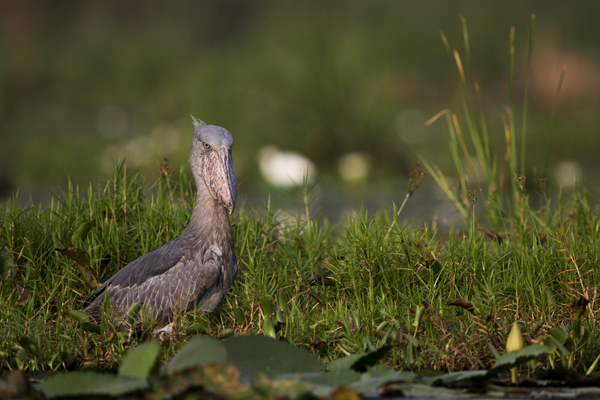 LES HABITATS DANS L’ENVIRONNEMENT PLUS LARGE	Objectif 4 : Veiller à ce que l’étendue et la qualité des habitats dans l’environnement au sens large soient satisfaisantes afin d’atteindre et de maintenir un état de conservation favorable des populations d’oiseaux d’eau migrateurs		Objectifs d'Aichi auxquels cet objectif contribue :                    Les ODD auxquels cet objectif contribue : 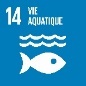 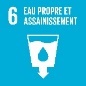 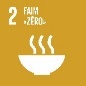 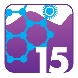 CIBLE 4.1 du PS : Les priorités de conservation et de gestion des habitats dans l’environnement au sens large (tel que défini au niveau de l’Objectif) sont identifiées au niveau de l’Accord, et les actions correspondantes sont mises en œuvre dans au moins la moitié des Parties contractantes.Activité PS en bref (Cible 4.1 du PS)Action PoAA				Parties / PFN (bleu)   Secrétariat (vert)CalendrierPrioritéBudget 4.1.a) Évaluer l’état des principaux habitats d’oiseaux d’eau dans l’environnement plus largeÉtude des habitats de l’Afrique : Confirmer les exigences en matière d’habitat des oiseaux d’eau et évaluer l’état des habitats des oiseaux d’eau en Afrique, notamment dans les mangroves et les zones agricoles, en particulier les rizières, en collaboration avec des partenaires tels que le Centre mondial de surveillance de la conservation (UNEP-CMSC) d’ici 2020***€€€€4.1.a) Évaluer l’état des principaux habitats d’oiseaux d’eau dans l’environnement plus largeLes PFN / PFT coordonnent la contribution des informations sur les habitats pour l’évaluationd’ici 2020**Z4.1.b) Développer un plan d’action tenant compte des différents types d’habitats et de menaces/ déterminismesÉlaborer un plan d’action pour la conservation des habitats, incluant des actions prioritaires pour les habitats ou les groupes d’habitats clés en Afrique ainsi que pour la collaboration avec des partenaires clés (tels que Ramsar et l’UNCCD) au niveau national et international d’ici 2020***€€€4.1.b) Développer un plan d’action tenant compte des différents types d’habitats et de menaces/ déterminismesLever des fonds destinés à la mise en œuvre du plan relatif aux habitats, à l’échelle des voies de migrationd’ici la MOP8, puis sur une base continue***€€€4.1.b) Développer un plan d’action tenant compte des différents types d’habitats et de menaces/ déterminismesMettre en place un mécanisme de coordination pour guider la mise en œuvre du plan d’action, en particulier pour les habitats mutuellement partagés, tels que les plaines inondables ou les mangroves transfrontalièresd’ici la MOP8**€€€4.1.c) Commencer la mise en œuvre du Plan d’action priorisé pour la Conservation des habitatsLes Parties identifient des actions nationales prioritaires dans le cadre du Plan d’action de l’AEWA pour la Conservation des habitats (voir Activité 4.1.b) et établissent des plans de mise en œuvre nationaux pour les habitats afin d’assurer et de coordonner la mise en œuvre dans le paysd’ici la MOP9, puis sur une base continue ***Z4.1.c) Commencer la mise en œuvre du Plan d’action priorisé pour la Conservation des habitatsLes Parties travaillent avec des partenaires pour mettre en œuvre des actions nationales prioritaires au moyen de projets et d’initiatives conjoints, avec un accent sur des activités en faveur de la conservation des habitats transfrontaliers, ainsi que sur le renforcement des connaissances et des capacités de conservation des habitatssur une base continue  ***€€ - €€€€CIBLE 4.2 du PS : Au moins la moitié des principaux mécanismes politiques internationaux identifiés ont accompli des progrès tangibles pour l’intégration des priorités en matière d’habitats des oiseaux d’eau et des dispositions de l’AEWA ayant trait à l’environnement au sens large.Activité PS en bref (Cible 4.2 du PS)Action PoAA				Parties / PFN (bleu)   Secrétariat (vert)CalendrierPrioritéBudget 4.2.a) Identifier des mécanismes politiques internationaux visant à optimiser la réalisation du Plan d’action pour la Conservation des habitatsIdentifier des mécanismes politiques internationaux pour l’Afrique (y compris au niveau régional et sous régional), par ex. l’Agenda 2063 de l’UA, le CCNUCC, la CNULCD, la CDB, Ramsar, les autorités des bassins fluviaux ou lacustres, les Organisations régionales de gestion de la pêche (ORGP), la Conférence ministérielle africaine sur l’environnement (CMAE), les Communautés économiques régionales (CER) africaines, etc. et en informer les Partiesd’ici 2022***Z4.2.b) Établir ou renforcer l’engagement de l’AEWA à l’égard de ces mécanismesÉtablir des plans de travail régionaux pour guider l’engagement des Parties et du Secrétariat PNUE/AEWA à l’égard des mécanismes identifiésd’ici la MOP9**€€4.2.b) Établir ou renforcer l’engagement de l’AEWA à l’égard de ces mécanismesLes PFN s'engagent activement dans des mécanismes au niveau national pour influencer positivement les orientations politiques en faveur des habitats clés pour les oiseaux d’eaud’ici la MOP9**Z4.2.b) Établir ou renforcer l’engagement de l’AEWA à l’égard de ces mécanismesLes représentants africains au StC et les Coordinateurs sous régionaux des points focaux (SrFPC) guident la participation des PFN dans les forums importants pour les priorités de l’AEWA en matière d’habitatsd’ici la MOP9**Z4.2.c) Fournir des conseils stratégiques sur la façon d’optimiser les incitations et les mesures en faveur des habitats pour les oiseaux d’eauÉchanger avec les Parties africaines en exprimant le besoin sur la façon d’introduire des mesures en faveur de la conservation des habitats dans la politique (lié aux résultats de l’étude sur la conformité et la mise en application des obligations de l’AEWA dans l’activité 1.1.c)d’ici la MOP10**€€4.2.c) Fournir des conseils stratégiques sur la façon d’optimiser les incitations et les mesures en faveur des habitats pour les oiseaux d’eauInfluencer les mécanismes politiques internationaux et régionaux (par ex. l’UA, la CMAE) pour qu’ils accordent la priorité aux politiques qui ne dégradent pas les habitats naturelssur une base continue ***€€CIBLE 4.3 du PS : Des priorités nationales de conservation et de gestion des habitats ont été identifiées et intégrées dans les politiques sectorielles pertinentes d’au moins deux-tiers des Parties contractantes [lien vers les actions relatives à la cible 2.2].Activité PS en bref (Cible 4.3 du PS)Action PoAA			           Parties / PFN (bleu)   Secrétariat (vert)CalendrierPrioritéBudget 4.3.a) Identifier les mesures prioritaires nationales pour l’amélioration des habitats des oiseaux d’eau dans l’environnement au sens largeIdentifier des processus multilatéraux pertinents, à l’échelle internationale et régionale, pouvant être utilisés pour faire avancer les priorités de l’AEWA relatives à la conservation des habitats d’oiseaux d’eau telles qu’identifiées dans l’Activité 4.1.a (par ex. dans le cadre de Ramsar, de la CNULCD ou de l’étude africaine de l’IPBES) et diffuser l’information aux parties prenantes pour actiond’ici 2023, puis, sur une base continue***Z4.3.a) Identifier les mesures prioritaires nationales pour l’amélioration des habitats des oiseaux d’eau dans l’environnement au sens largeFaire avancer les priorités de l’AEWA relatives à la conservation des habitats des oiseaux d’eau via les opportunités internationales identifiées, y compris par la représentation de l’AEWA dans des réunions pertinentes et par la communicationsur une base continue**Z - €€4.3.a) Identifier les mesures prioritaires nationales pour l’amélioration des habitats des oiseaux d’eau dans l’environnement au sens largeLes PFN de l’AEWA collaborent avec ceux d’autres AME et des partenaires pour faire avancer les priorités nationales de conservation des habitats des oiseaux d’eau (identifiées dans l’Activité 4.1.c) dans les processus de planification intersectoriels et régionaux correspondantsd’ici la MOP9**Z - €€€4.3.b) Veiller à ce que les priorités de l’AEWA en matière d’habitats au sens large soient introduites dans l’élaboration des politiques sectoriellesLes PFN travaillent activement avec d’autres partenaires gouvernementaux (y compris à travers des comités nationaux d’AME), pour intégrer les priorités de l’AEWA dans les politiques agricoles, halieutiques et forestières et les processus de planification qui y sont relativesd’ici la MOP10 / sur une base continue***Z4.3.b) Veiller à ce que les priorités de l’AEWA en matière d’habitats au sens large soient introduites dans l’élaboration des politiques sectoriellesLes Parties travaillent avec le secteur des entreprises pour atténuer les impacts des aménagements (par ex. la saisie des terres et l’exploitation du pétrole) dans les habitats des oiseaux d’eau, et mettent en place une politique fondée sur « aucune perte nette d’habitats »d’ici la MOP10 / sur une base continue***Z4.3.b) Veiller à ce que les priorités de l’AEWA en matière d’habitats au sens large soient introduites dans l’élaboration des politiques sectoriellesLes Parties prennent des mesures pour dialoguer activement avec le secteur privé/les fondations, et partagent des bonnes pratiques et les leçons retenues dans des forums et des plateformes pertinents, par ex. la communauté en ligne de la famille CMSd’ici la MOP10 / sur une base continue**Z4.3.b) Veiller à ce que les priorités de l’AEWA en matière d’habitats au sens large soient introduites dans l’élaboration des politiques sectoriellesAppliquer l’IRP de l’AEWA, conjointement avec d’autres AME pertinentes (par ex. CMS, Ramsar, WHC) afin de traiter en Afrique des cas d’infraction quand des questions de développement, des projets ou des politiques ont un impact négatif ou un impact négatif potentiel sur la conservation des oiseaux d’eau migrateurs dans l’environnement au sens large.sur une base continue**€€ - €€€€CIBLE 4.4 du PS : Au moins trois des partenariats internationaux multipartites et innovants aboutissent à une gestion améliorée, à la création ou à la restauration d’habitats des oiseaux d’eau dans l’environnement au sens large.Activité PS en bref (Cible 4.4 du PS)Action PoAA				Parties / PFN (bleu)   Secrétariat (vert)CalendrierPrioritéBudget 4.4.a) Encourager la mise en place des partenariats en vue de projets de conservation d’habitats au sens largeCompiler les bonnes pratiques des différentes parties prenantes travaillant ensemble, par ex. Ducks Unlimited, sur la collaboration entre parties prenantes sur les prélèvements d’oiseaux d’eau et les investissements pour la conservation des habitatsd’ici la MOP8**€€4.4.a) Encourager la mise en place des partenariats en vue de projets de conservation d’habitats au sens largeIdentifier les possibilités de développement de projets habitats communs avec d’autres initiatives, tel que le Plan d’action pour les oiseaux terrestres migrateurs d’Afrique-Eurasie (AEMLAP) et les initiatives régionales de Ramsard’ici la MOP9**Z4.4.a) Encourager la mise en place des partenariats en vue de projets de conservation d’habitats au sens largeRenforcer les capacités des Parties en matière de techniques de gestion en milieu terrestre et marin par le biais de formations régionalessur une base continue**€€ - €€€4.4.a) Encourager la mise en place des partenariats en vue de projets de conservation d’habitats au sens largeLes Parties du bassin du lac Victoria collaborent étroitement pour la conservation des habitats et pour une gestion et un suivi coordonné des oiseaux d’eau sur une base continue**Z4.4.a) Encourager la mise en place des partenariats en vue de projets de conservation d’habitats au sens largeLes Parties venant des bassins fluviaux analysent ensemble les impacts de l’agriculture et de la gestion des ressources hydriques dans les principaux bassins fluviaux sahéliens (Sénégal, Niger, Tchad, Nil)sur une base continue**€€€4.4.a) Encourager la mise en place des partenariats en vue de projets de conservation d’habitats au sens largeLes Parties utilisent de manière stratégique les mesures compensatoires dans le domaine de la conservation, les EIE et le secteur du tourisme pour développer de nouveaux partenariats et de nouvelles approchessur une base continue**€ - €€4.4.b) Identifier les possibilités de projets, de financement et de soutien techniqueIdentifier des projets stratégiques et des partenaires travaillant avec des espèces phares (par ex. le projet ICF/EWT à l’échelle de l’Afrique sur les grues et l’utilisation des terres), travaillant à l’échelle des voies de migration (par ex. la Barge à queue noire, la voie de migration Est Atlantique) ou utilisant « l’approche bio-rights » pour la conservation des habitats en Afrique et partager cette information avec les Parties et partenaires afin de promouvoir des actions communes au niveau international et nationald’ici la MOP8**Z4.4.b) Identifier les possibilités de projets, de financement et de soutien techniqueLes Parties compilent un portfolio de résumés de projets afin de mobiliser des fonds, en priorisant des actions pour la gestion des zones de conservation transfrontalière (par ex. Djoudj/Diawling) en collaboration avec des partenaires ou des projets identifiés d’ici la MOP8**€4.4.c) Au moins 3 nouveaux projets relatifs aux habitats des oiseaux d’eau sont mis en œuvre dans l’environnement au sens large à l’échelle de l’AccordOrganiser un atelier de développement de projet pour permettre aux Parties de développer au moins deux concepts de projets stratégiques en faveur des habitats en Afrique et d’élaborer des ébauches de propositions de projetd’ici 2023**€€ - €€€4.4.c) Au moins 3 nouveaux projets relatifs aux habitats des oiseaux d’eau sont mis en œuvre dans l’environnement au sens large à l’échelle de l’AccordObtenir les ressources (financières et humaines) nécessaires pour lancer et mettre en œuvre au moins un projet en Afrique relatif aux habitatsd’ici 2024**€€€ - €€€€4.4.c) Au moins 3 nouveaux projets relatifs aux habitats des oiseaux d’eau sont mis en œuvre dans l’environnement au sens large à l’échelle de l’AccordLes Parties travaillent avec des Partenaires pour lever des fonds pour au moins un projet sélectionné sur les habitats en Afrique d’ici la MOP9**€€4.4.c) Au moins 3 nouveaux projets relatifs aux habitats des oiseaux d’eau sont mis en œuvre dans l’environnement au sens large à l’échelle de l’AccordLes Parties lancent un ou plusieurs projets financés avec les partenaires/parties prenantes concernés en veillant à une participation locale importante et mettent en place des mécanismes de gestion et de coordination de projets pour le suivi de la mise en œuvre des activités de projet d’ici la MOP9, puis sur une base continue**€€ - €€€€€4.4.d) Lancer des activités de CESP pour mettre en relief les projets modèles et les lignes directrices relatives aux bonnes pratiques sur la conservation d’habitats des oiseaux d’eauLes Parties et leurs partenaires mettent en relief les bonnes pratiques des projets en faveur des habitats par le biais d’activités de CESP ciblées au niveau des sites et au niveau national, notamment au moyen des manifestations organisées lors de la JMOMsur une base continue**€€4.4.d) Lancer des activités de CESP pour mettre en relief les projets modèles et les lignes directrices relatives aux bonnes pratiques sur la conservation d’habitats des oiseaux d’eauÉlaborer, parallèlement à l’activité 3.4.c, un Plan d’action thématique CESP de l’AEWA pour promouvoir l’importance des habitats des oiseaux d’eau, y compris la compilation  des lignes directrices sur les bonnes pratiques et de l’organisation des activités de CESP au niveau des voies de migration et au niveau internationalsur une base continue**€€ - €€€4.4.d) Lancer des activités de CESP pour mettre en relief les projets modèles et les lignes directrices relatives aux bonnes pratiques sur la conservation d’habitats des oiseaux d’eauLes Parties et leurs partenaires participant aux projets sur les habitats partagent leur expérience par l’intermédiaire des plateformes existantes, par ex. le site Web de l’AEWA et la communauté en ligne de la famille CMSsur une base continue*Z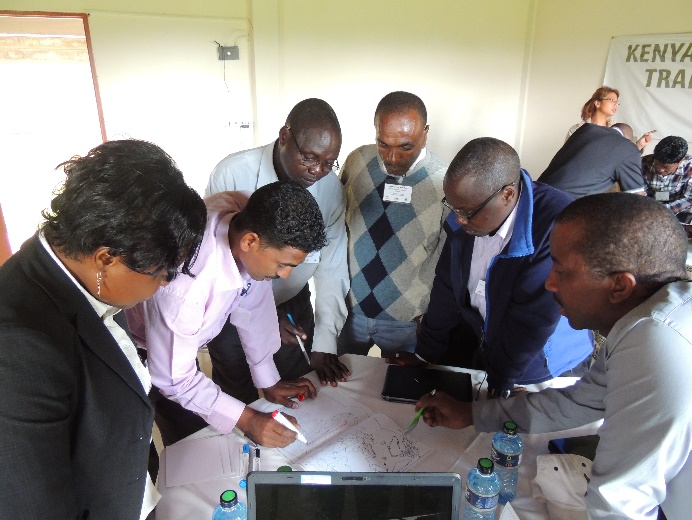 OBTENIR LES RESSOURCES NÉCESSAIRES	Objectif 5 : Garantir et renforcer les connaissances, les capacités, la reconnaissance, la sensibilisation et les ressources nécessaires pour que l’Accord atteigne ses objectifs de conservationObjectifs d'Aichi auxquels cet objectif contribue :               Les ODD auxquels cet objectif contribue :  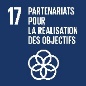 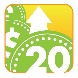 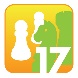 Cible 5.1 du PS : Les lacunes principales en matière d’informations scientifiques et techniques, y compris en ce qui concerne les données de suivi des populations, nécessaires à la mise en œuvre de l’Accord, ont été recensées et évaluées, et des initiatives pour combler toutes les lacunes prioritaires ont été menées à bien ou sont en cours de réalisation.Activité PS en bref (Cible 5.1 du PS)Action PoAA				Parties / PFN (bleu)   Secrétariat (vert)CalendrierPrioritéBudget 5.1.a) Définir le rôle de l’AEWA dans le comblement des lacunes au niveau des informations et recommander les prioritésÉvaluer et identifier les priorités relatives aux lacunes sur les informations nécessaires à la mise en œuvre de l’AEWAd’ici 2020**€€5.1.a) Définir le rôle de l’AEWA dans le comblement des lacunes au niveau des informations et recommander les prioritésLes Parties recensent les priorités et les lacunes en matière d’informations au niveau national sur la base de l’étude à l’échelle de l’Accord, et recommandent des mesures pour combler ces lacunesd’ici la MOP8**Z5.1.b) Établir des partenariats et des programmes de recherche en commun pour combler les lacunes prioritaires au niveau des connaissancesRenforcer les savoir-faire et les compétences pour constituer un réseau d’experts dans les états de l’aire de répartition en Afrique y compris à travers la formation avec des outils de formation existants (par ex. le Kit de formation Voie de migration du projet WOW, la boite à outils pédagogique de l’ONCFS, les outils ZICO de BirdLife International, la boite à outils GlobWetlands, les modules de formation de OMPO) et en facilitant les partenariats entre les institutions de formation/les universités sur une base continue **€€€ - €€€€€5.1.b) Établir des partenariats et des programmes de recherche en commun pour combler les lacunes prioritaires au niveau des connaissancesSoutenir les programmes, projets et partenaires existant en Afrique pour combler les lacunes prioritaires de connaissances et d’information, avec un accent sur les mouvements et l’écologie des oiseaux d’eau intra-africains, par le biais de la recherche, du suivi et de la communicationsur une base continue **€€5.1.b) Établir des partenariats et des programmes de recherche en commun pour combler les lacunes prioritaires au niveau des connaissancesLes Parties favorisent et suivent des programmes de recherche communs et incluent les résultats pertinents dans les rapports nationaux soumis à la MOPd’ici la MOP9*ZCible 5.2 du PS : Le nombre de Parties contractantes a atteint 90 au moins.Activité PS en bref (Cible 5.2 du PS)Action PoAA				Parties / PFN (bleu)   Secrétariat (vert)CalendrierPrioritéBudget 5.2.a) Établir les priorités pour le recrutement de nouvelles Parties contractantesIdentifier les pays africains à recruter en priorité en tant que nouvelles Parties et mener des actions nécessaires pour encourager et faciliter l’adhésion d’au moins six nouvelles Parties, y compris en recherchant des financements pour des ateliers de promotion de l’AEWAd’ici 2019 / sur une base continue**Z - €€€5.2.a) Établir les priorités pour le recrutement de nouvelles Parties contractantesLes PFN, PFT, PF CESP, dirigés par les représentants régionaux du StC et les SrFPC, s’investissent activement auprès des États non-Parties de l’aire de répartition en Afrique, afin de promouvoir leur adhésionsur une base continue*ZCible 5.3 du PS : Des initiatives sont en place pour combler au moins deux-tiers des principales lacunes en matière de capacités limitant la mise en œuvre de l’AEWA.Activité PS en bref (Cible 5.3 du PS)Action PoAA				Parties / PFN (bleu)   Secrétariat (vert)CalendrierPrioritéBudget5.3.a) Recenser et prioriser les lacunes en matière de capacités au niveau international pour mettre en œuvre l’AccordRenforcer le rôle fourni par les SrFPC et les représentants de l’Afrique au sein du StC de l’AEWAd’ici la MOP8**Z5.3.a) Recenser et prioriser les lacunes en matière de capacités au niveau international pour mettre en œuvre l’AccordIdentifier les besoins en termes de renforcement des capacités pour les PFN, PFT, PF CESP, les Répondants nationaux pour les Rapports nationaux de l’AEWA et SrFPCs pour l’Afrique d’ici la MOP8***Z5.3.a) Recenser et prioriser les lacunes en matière de capacités au niveau international pour mettre en œuvre l’AccordExaminer les Termes de référence des SrFPC pour l’Afrique et encourager les Parties et les partenaires à obtenir des ressources afin de leur permettre de remplir les rôles définis  d’ici la MOP8*Z5.3.a) Recenser et prioriser les lacunes en matière de capacités au niveau international pour mettre en œuvre l’AccordRecenser et prioriser les lacunes en matière de capacités en Afrique, y compris au niveau des voies de migration, tout particulièrement en concertation avec d’autres AME et d’autres mécanismes régionaux d’ici la MOP8***€€5.3.a) Recenser et prioriser les lacunes en matière de capacités au niveau international pour mettre en œuvre l’AccordIdentifier des mesures à l’échelle des voies de migration (par ex. des opérations de jumelage, des cours régionaux de formation) pour combler les lacunes en matière de capacités, y compris des actions conjointes avec d’autres AME et partenaires d’ici la MOP8**€€5.3.b) Combler les lacunes prioritaires en matière de capacités par le biais des mécanismes nationaux de coordinationLes Parties créent ou améliorent les mécanismes nationaux de coordination de l’AEWA pour mettre en œuvre l’Accord et partager les informations et les expériences acquises avec les partenaires nationaux d’ici la MOP9**Z5.3.b) Combler les lacunes prioritaires en matière de capacités par le biais des mécanismes nationaux de coordinationLes Parties utilisent ces mécanismes pour s’employer à résoudre les besoins en matière de renforcement des capacités afin d’assurer une meilleure mise en œuvre de l’AEWA, y compris à travers la collaboration bilatérale  d’ici la MOP9**Z5.3.c) Établir des activités régionales de renforcement des capacités pour s’employer à résoudre les lacunes prioritairesTravailler avec des partenaires, en particulier l’UST pour revitaliser le partenariat entre les écoles africaines de gestion de la faune (Garoua / Mweka / Naivasha) et l’étendre à d’autres institutions (par ex. l’école de gestion de la faune d’Afrique du Sud) d’ici la MOP9**€€€5.3.c) Établir des activités régionales de renforcement des capacités pour s’employer à résoudre les lacunes prioritairesTravailler avec des partenaires, en particulier l’UST pour examiner les possibilités d’étendre le partenariat aux écoles de faune de l’Afrique du Nord ou de créer une initiative sous-régionale similaire  d’ici la MOP9**€€€5.3.c) Établir des activités régionales de renforcement des capacités pour s’employer à résoudre les lacunes prioritairesEn collaboration avec des partenaires (par ex. BirdLife International, Wetlands International, Ramsar, l’UST, WSFI), organiser des cours de formation de formateurs appropriés en s’appuyant sur les modules existants et adaptables et destinés aux PFN, PFT, PF CESP, SrFPC et institutions de formation de l’Afrique, au niveau régional ou à l’échelle des voies de migration d’ici la MOP9, puis sur une base continue***€€€ - €€€€€5.3.c) Établir des activités régionales de renforcement des capacités pour s’employer à résoudre les lacunes prioritairesTravailler avec des partenaires régionaux et des AME pour mettre en œuvre des actions au niveau des voies de migration, y compris des jumelages, des programmes d’échange et des initiatives régionales ou à l’échelle des voies de migration d’ici la MOP9, puis sur une base continue**€€€ - €€€€5.3.c) Établir des activités régionales de renforcement des capacités pour s’employer à résoudre les lacunes prioritairesTravailler avec des partenaires pour favoriser une grande sensibilisation aux oiseaux d’eau migrateurs par le biais de la JMOM, de la production des matériels de sensibilisation et d’autres outils ainsi que par le biais des programmes WLI et MBP coordonnés par le WWT, par le biais des centres consacrés aux zones humides d’ici la MOP9**€€ - €€€5.3.d) Établir des critères pour l’évaluation des capacités de mise en œuvre au niveau sous-régionalObtenir des contributions des SrFPC pour l’Afrique afin de refléter les priorités et les besoins africains lors de l’établissement des critères pour évaluer la capacité de mise en œuvre  d’ici la MOP9*€€5.3.e) Combler les lacunes importantes en matière de capacités en s’appuyant sur les évaluations nationales de capacitéLes PFN évaluent et priorisent les lacunes en matière de capacités nationales en collaboration avec des PFN d’autres AME et intègrent des recommandations dans des plans nationaux de mise en œuvre de l’AEWA d’ici la MOP10*€€5.3.e) Combler les lacunes importantes en matière de capacités en s’appuyant sur les évaluations nationales de capacitéLes PFN encouragent le gouvernement et les ONG partenaires à obtenir des ressources pour soutenir les postes clés (par ex. coordinateurs nationaux du DIOE PF CESP) et à faire des efforts pour réduire le turnover du personnel affectés à ces postes d’ici la MOP10**Z - €€5.3.e) Combler les lacunes importantes en matière de capacités en s’appuyant sur les évaluations nationales de capacitéLes Parties élaborent des plans d’action nationaux pour combler les manques de capacités, obtenir des ressources à ces fins et commencer la mise en œuvre  d’ici la MOP10**€€ - €€€€5.3.e) Combler les lacunes importantes en matière de capacités en s’appuyant sur les évaluations nationales de capacitéAssurer des fonds pour des formations au niveau des pays à la suite des FdF sous régionales/au niveau des voies de migration d’ici la MOP10*€€ - €€€Cible 5.4 du PS : La conservation des oiseaux d’eau migrateurs est intégrée dans les politiques et plans nationaux de mise en œuvre relatifs aux ODD, aux Objectifs d’Aichi, au Plan stratégique pour les espèces migratrices (SPMS) et au Plan stratégique de Ramsar 2016-24 dans au moins deux-tiers des Parties contractantes, et la contribution de l’AEWA à ces cadres mondiaux est reconnue et soutenue.Activité PS en bref (Cible 5.4 du PS)Action PoAA				Parties / PFN (bleu)   Secrétariat (vert)CalendrierPrioritéBudget 5.4.a) Participer à la planification nationale liée aux Objectifs d’Aichi, au cadre de la biodiversité par-delà 2020, au SPMS et aux cibles pertinentes des ODD Les Parties/les PFN collaborent avec d’autres AME au moyen de mécanismes de coordination (voir l’activité 5.3.b) pour assurer une vaste participation au processus de planification nationale relative aux ODD, aux Objectifs d’Aichi, au cadre de la biodiversité par-delà 2020 et au SPMS, et la promotion des questions relatives aux oiseaux d’eau migrateurs dans ceux-ci sur une base continue **Z5.4.a) Participer à la planification nationale liée aux Objectifs d’Aichi, au cadre de la biodiversité par-delà 2020, au SPMS et aux cibles pertinentes des ODD Les Parties identifient les actions prioritaires dans les plans nationaux de mise en œuvre du PoAA qui contribuent à la réalisation d’autres activités internationales de conservation (ODD, Objectifs d’Aichi, SPMS) et collaborent avec d’autres PFN et institutions pertinentes pour la mise en œuvre d’ici la MOP8*Z5.4.b) Communiquer le rôle/la contribution potentiel (le) de l’AEWA aux Points focaux des autres AMELes PFN, PFT et PF CESP travaillent avec des PF des AME pertinents et d’autres partenaires pour communiquer à grande échelle les priorités de l’AEWA par la voie de la JMOM, des activités de CESP et des centres consacrés aux zones humides sur une base continue **Z - €€5.4.b) Communiquer le rôle/la contribution potentiel (le) de l’AEWA aux Points focaux des autres AMELes Parties renforcent le vivier de de compétences de leurs réseaux nationaux de l’AEWA et des mécanismes nationaux de coordination afin d’améliorer la représentation de l’AEWA dans les forums appropriés sur une base continue **Z5.4.b) Communiquer le rôle/la contribution potentiel (le) de l’AEWA aux Points focaux des autres AMELes PFN identifient des mécanismes en vue de la coordination avec les Points focaux d’autres d’AME et communiquent clairement le rôle et le mandat de l’AEWA d’ici la MOP8**Z5.4.c) Représenter l’AEWA dans les réunions pertinentes de la CDB, de Ramsar et de la CMSMaximiser les synergies avec d’autres AME et projets à grande échelle, en particulier dans le cadre de la CDB, de Ramsar et de la CMSsur une base continue**Z5.4.c) Représenter l’AEWA dans les réunions pertinentes de la CDB, de Ramsar et de la CMSAssurer la représentation efficace de l’AEWA dans des forums internationauxsur une base continue*ZCible 5.5 du PS : La conservation des oiseaux d’eau migrateurs est intégrée dans la nouvelle génération des Stratégies et plans d’action nationaux pour la biodiversité (SPANB) et/ou dans des politiques ou plans nationaux similaires par au moins trois quarts des Parties contractantes.Activité PS en bref (Cible 5.5 du PS)Action PoAA				Parties / PFN (bleu)   Secrétariat (vert)CalendrierPrioritéBudget 5.5.a) Participer activement à la préparation des SPANBSe concerter avec l’ONU Environnement et la CDB en ce qui concerne l’élaboration des SPANB et informer les Parties africaines sur les questions pertinentes d’ici 2021*Z5.5.a) Participer activement à la préparation des SPANBLes Parties mettent en place une coordination au sein de l’autorité administrative chargée de l’AEWA afin de promouvoir la mise en œuvre de l’AEWA dans le cadre des SPANBd’ici la MOP8**Z5.5.a) Participer activement à la préparation des SPANBLes PFN participent activement aux opérations des SPANB pertinentes pour l’AEWAsur une base continue**Z5.5.b) Veiller à ce que les priorités de l’AEWA soient clairement communiquées aux points focaux de la CDBLes PFN informent les points focaux de la CDB des priorités de l’AEWAsur une base continue**Z5.5.b) Veiller à ce que les priorités de l’AEWA soient clairement communiquées aux points focaux de la CDBLes Parties facilitent la participation des PFN de l’AEWA à l’élaboration des SPANBsur une base continue*Z5.5.c) Partager les bonnes pratiques et les conseils en vue de l’intégration des priorités de l’AEWA dans les SPANBLes PFN partagent l’expérience acquise en intégrant les priorités de l’AEWA dans les SPANB à travers des communications avec le Secrétariat PNUE/AEWA, par l’intermédiaire de la communauté en ligne de la famille CMS et dans des rapports nationaux soumis à la MOPsur une base continue**ZCible 5.6 du PS : Les ressources exigées pour la coordination et la réalisation du Plan stratégique aux niveaux international et national ont été évaluées de manière aussi réaliste que possible et les plans de mobilisation de ressources correspondantes sont mis en œuvre.Activité PS en bref (Cible 5.6 du PS)Action PoAA				Parties / PFN (bleu)   Secrétariat (vert)CalendrierPrioritéBudget 5.6.a) Élaborer un plan de mobilisation de ressources pour assurer la coordination et la réalisation du Plan stratégique de l’AEWA 2019–2027 Élaborer un plan de travail priorisé pour la mobilisation des ressources, pour répondre aux actions à entreprendre pour la mise en œuvre du Plan Stratégique et du PoAA au niveau internationald’ici 2019**Z - €€5.6.a) Élaborer un plan de mobilisation de ressources pour assurer la coordination et la réalisation du Plan stratégique de l’AEWA 2019–2027 Encourager activement les Parties à prendre des mesures appropriées afin de mettre en œuvre le Plan stratégique de l’AEWA et le PoAA au niveau national d’ici 2019, puis sur une base continue**Z 5.6.a) Élaborer un plan de mobilisation de ressources pour assurer la coordination et la réalisation du Plan stratégique de l’AEWA 2019–2027 Encourager les Parties à organiser des campagnes de plaidoyer axées sur les priorités du PoAA  d’ici 2019, puis sur une base continue**€€5.6.a) Élaborer un plan de mobilisation de ressources pour assurer la coordination et la réalisation du Plan stratégique de l’AEWA 2019–2027 Renforcer les ressources pour la coordination de l’Initiative africaine et rechercher des ressources humaines et financières supplémentaires pour augmenter la capacité de coordination de l’Initiative africaine (IA) d’ici 2019***€€€€5.6.a) Élaborer un plan de mobilisation de ressources pour assurer la coordination et la réalisation du Plan stratégique de l’AEWA 2019–2027 Favoriser le consentement de toutes les Parties à l’AEWA par le biais des résolutions de la MOP pour assurer des allocations supplémentaires dans le budget principal de l’AEWA pour la coordination du PoAA 2019-2027 d’ici 2019 et pour des prochaines MOP***Z5.6.a) Élaborer un plan de mobilisation de ressources pour assurer la coordination et la réalisation du Plan stratégique de l’AEWA 2019–2027 Promouvoir l’utilisation du manuel de la famille CMS par les PFN, y compris à travers des formations et d’autres moyens, afin de renforcer la connaissance et la capacité sur leurs rôlessur une base continue*Z - €€€5.6.a) Élaborer un plan de mobilisation de ressources pour assurer la coordination et la réalisation du Plan stratégique de l’AEWA 2019–2027 Œuvrer en faveur de la désignation et de l’efficacité des PFN, des PFT et des PF CESP, et apporter un soutien par le biais de forums tels que les réunions pré-MOP sur une base continue**€€ - €€€5.6.a) Élaborer un plan de mobilisation de ressources pour assurer la coordination et la réalisation du Plan stratégique de l’AEWA 2019–2027 Soutenir les recherches de financement pour maintenir, développer et garantir les activités de l’Unité de soutien technique (UST) d’ici 2019**€€5.6.a) Élaborer un plan de mobilisation de ressources pour assurer la coordination et la réalisation du Plan stratégique de l’AEWA 2019–2027 Étendre l’assise géographique actuelle de l’UST et/ou favoriser le développement de mécanismes de soutien supplémentaires afin de couvrir toute l’Afrique d’ici 2019, puis sur une base continue **€€€5.6.a) Élaborer un plan de mobilisation de ressources pour assurer la coordination et la réalisation du Plan stratégique de l’AEWA 2019–2027 Amener des « pays champions » à recruter d’autres pays donateurs d’ici 2019, puis sur une base continue **€€€5.6.b) Élaborer des plans nationaux de mobilisation de ressources pour financer la réalisation du Plan stratégique de l’AEWA 2019–2027 Par le jeu des mécanismes nationaux de coordination de l’AEWA (voir l’activité 5.3.b), les Parties élaborent des plans nationaux de mise en œuvre du PoAA de l’AEWA basés sur le PoAA 2019-2027, y compris des plans nationaux de mobilisation des ressources d’ici 2019***€€5.6.b) Élaborer des plans nationaux de mobilisation de ressources pour financer la réalisation du Plan stratégique de l’AEWA 2019–2027 Les PFN, PFT et PF CESP encouragent les décideurs au niveau de l’État à mobiliser des ressources pour le Plan stratégique de l’AEWA et le PoAA, grâce à des efforts de plaidoyer ciblés  sur une base continue ***Z5.6.b) Élaborer des plans nationaux de mobilisation de ressources pour financer la réalisation du Plan stratégique de l’AEWA 2019–2027 Les PFN et les Parties identifient, encouragent et recherchent un appui à la mise en œuvre du PoAA auprès du secteur privé d’ici 2019, puis sur une base continue**€€5.6.b) Élaborer des plans nationaux de mobilisation de ressources pour financer la réalisation du Plan stratégique de l’AEWA 2019–2027 Les PFN œuvrent en faveur de la mise en œuvre des priorités nationales de l’AEWA par des partenaires au sein d’initiatives prévues et en cours  d’ici fin 2019**€€5.6.b) Élaborer des plans nationaux de mobilisation de ressources pour financer la réalisation du Plan stratégique de l’AEWA 2019–2027 Les PFN de l’AEWA identifient les partenaires techniques et scientifiques dans le cadre de l’Initiative Bio-Bridge (BBI) de la CDB et collaborent avec les PFN de la CDB et des autres AME pour le développement des projets sur la conservation des oiseaux d’eau migrateurs   sur une base continue suivant les cycles de la BBI**Z5.6.c) Examiner/mettre à jour les plans de mobilisation des ressourcesChercher activement des informations auprès des Parties africaines en préparation des examens internationaux des besoins en ressources et de la mobilisation de ressources9 mois avant la MOP**€€5.6.c) Examiner/mettre à jour les plans de mobilisation des ressourcesLes Parties examinent les besoins en ressources et les progrès réalisés dans la mise en œuvre de plans nationaux de mobilisation des ressources, et font part des progrès obtenus dans les rapports nationaux soumis à la MOP9 mois avant la MOP **€€5.6.c) Examiner/mettre à jour les plans de mobilisation des ressourcesLes Parties identifient les lacunes dans la mobilisation des ressources et cherchent à obtenir de nouvelles sources de financement et d’autres ressources sur une base continue**ZCADRE 1 : Les voies de migration le long de l’Atlantique EstLa voie de migration Est Atlantique s’étend de l’Arctique (du Canada à la Russie) à toute la côte ouest de l’Afrique, en passant par l’Europe de l’Ouest (principalement les régions de l’Atlantique et de la mer du Nord). Certains considèrent qu’elle s’étend à l’intérieur des terres de l’Afrique et en allant jusqu’au Tchad. L’unité utilisée aux fins du présent plan est la ceinture côtière atlantique de l’Afrique, englobant les zones humides côtières et les estuaires fluviaux, du Maroc à l’Afrique du Sud. 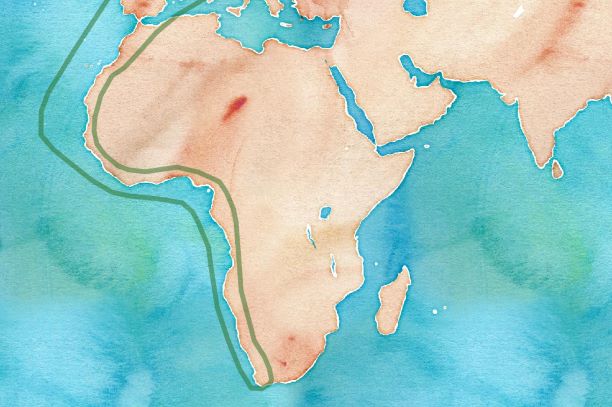 Un certain nombre d’activités relatives aux voies de migration sont déjà en cours dans la région, compte tenu de l’importance des principales zones humides côtières de l’Afrique pour les limicoles migrateurs faisant l’objet d’un vif intérêt en Europe, et dont beaucoup font également l’objet d’un intérêt pour la conservation. Parmi les initiatives soit en cours soit nouvelles, on citera l’Initiative Voie de migration de la mer des Wadden (WSFI), qui soutient la surveillance, la gestion et la formation, en collaboration avec Wetlands International et BirdLife International. D’autres exemples comprennent la nouvelle Initiative BirdLife EAFI, ainsi qu’une série de projets soutenus par la Fondation MAVA. Quelques projets du Fonds de petites subventions de l’AEWA ont également été entrepris.Priorités clés pour les projets de conservation des oiseaux d’eau à l’échelle des voies de migration au sein de ces voies : Renforcer le partenariat entre les acteurs clés, en particulier pour les activités coordonnées à l’échelle de la voie de migration, telles que la surveillance des oiseaux d’eau et des sites, et le partage de l’information sur les efforts de conservation des oiseaux d’eau le long de la voie de migration ;Améliorer la couverture et la régularité du DIOE et améliorer la disponibilité et l’utilisation des données, y compris l’analyse des données à l’échelle des voies de migration, ainsi que l’utilisation et la mise à jour régulière de l’outil CSN ;Promouvoir des initiatives conjointes et des accords partagés dans les nombreuses zones humides transfrontalières le long de la voie de migration ;Promouvoir la conservation des sites critiques pour les oiseaux d’eau migrateurs le long de la voie de migration Est Atlantique ;Mener des études socio-économiques à l’échelle de la voie de migration, sur les biens et les services liés aux oiseaux d’eau ;Développer un plan multi-espèces pour les limicoles côtiers et/ou pour les zones intertidales de la voie de migration Est Atlantique ; Promouvoir un réseau solide d’experts techniques le long de la voie de migration par le renforcement des capacités des gestionnaires de sites, des PFT de l’AEWA et des équipes de terrain ;Renforcer l’image, l’importance et la base de financement de la voie de migration Est Atlantique par le biais de partenariats élargis avec les agences de développement et le secteur privé.CADRE 2 : Les voies de migration le long de l’océan Indien occidentalLe littoral africain de l’océan Indien occidental abrite de nombreux oiseaux d’eau migrateurs, dont certains ont des voies de migration qui s’étendent jusqu’à l’Arctique ou à partir de cette dernière (principalement la Russie), et à travers une vaste zone allant de l’Europe centrale à l’Asie de l’Ouest et au Moyen-Orient. La voie de migration d’Asie de l’Ouest/Afrique de l’Est (telle que décrite pour les échassiers) comprend toute la côte africaine de l’océan Indien, mais s’étend aussi loin à l’intérieur des terres, jusqu’à la vallée du Rift. Les oiseaux qui ont des voies de migration côtières comprennent plusieurs sternes et le Pluvier crabier (Dromas ardeola). L’unité utilisée aux fins du présent plan est la zone côtière africaine de la mer Rouge et l’océan Indien, y compris Madagascar et les îles de l’océan Indien.  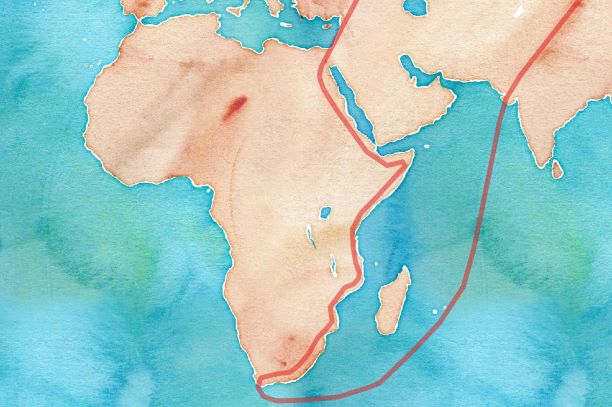 Priorités clés pour les projets de conservation des oiseaux d’eau à l’échelle des voies de migration au sein de ces voies :Améliorer la connaissance et la compréhension de l’état de conservation des oiseaux d’eau migrateurs du littoral de l’océan Indien grâce au DlOE et au suivi des ZICO, et à l’analyse de leurs résultats ; Développer une initiative régionale le long de l’océan Indien occidental pour inclure la recherche, la surveillance et la gestion des sites, tout en renforçant les capacités techniques et de gestion pour la conservation des oiseaux d’eau, et en favorisant la sensibilisation au sens large sur les oiseaux d’eau migrateurs et à leurs valeurs ;Promouvoir la collaboration pour renforcer les efforts de conservation le long du littoral de la mer Rouge et de l’océan Indien, en encourageant la mise en place de projets conjoints entre les pays d’Asie occidentale et d’Afrique, à travers des organisations appropriées, telles que le Centre régional arabe pour le patrimoine mondial (ARC-WH), l’Association des sciences maritimes de l’océan Indien occidental (WIOMSA) et la Convention pour la protection, la gestion et le développement du milieu marin et des zones côtières de la région de l’Afrique de l’Est (Convention de Nairobi) ;Minimiser l’écart en matière d’effort de conservation, en encourageant l’adhésion à l’AEWA des États africains non encore Parties, de l’aire de répartition de l’AEWA (par ex. le Mozambique, l’Érythrée et la Somalie), ainsi que des États de l’aire de répartition en Asie ;Élaborer/ mettre en œuvre des ISSAP pour les oiseaux d’eau migrateurs de la voie de migration comme la Glaréole malgache (Glareola ocularis) et des IMSAP pour les groupes d’oiseaux, tels que les échassiers migrateurs côtiers et les oiseaux marins ;Renforcer les efforts de conservation en encourageant la coordination des projets d’adaptation au changement climatique au sein de la voie de migration et le développement de projets pilotes à l’échelle de la voie de migration sur d’autres questions thématiques pertinentes, y compris l’écotourisme.CADRE 3 : Les voies de migrations intra-africainesIl existe de nombreux systèmes de voies de migration en Afrique, y compris les mouvements nomades, principalement liés aux cycles de pluies et aux conditions changeantes entre la saison des pluies et la saison sèche. Les connaissances et les informations sur les mouvements d’oiseaux à l’intérieur de l’Afrique sont limitées, en comparaison avec celles sur les mouvements intracontinentaux. Aux fins du présent plan, l’unité des voies de migration intra-africaines comprend tous les mouvements d’oiseaux africains entre les zones de reproduction et les zones de non-reproduction au sein du continent africain et de ses îles. 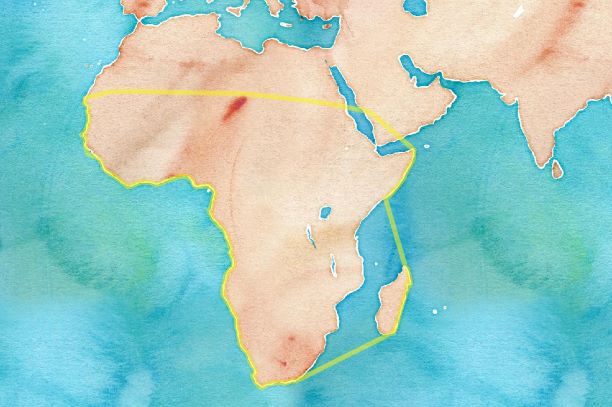 Priorités clés pour les projets de conservation des oiseaux d’eau à l’échelle des voies de migration au sein de ces voies :Identifier les lacunes en termes de connaissances sur les oiseaux migrateurs et établir une liste d’études/activités par ordre de priorité, afin d’y remédier.Exploiter les options de collaboration technique et scientifique dans le cadre de l’initiative Bio-Bridge de la CDB, afin de combler les lacunes identifiées en termes de connaissances.Encourager la collaboration étroite et la coordination de la surveillance et de la gestion des oiseaux d’eau, entre les pays du bassin du lac Victoria.Étudier les options de jumelage entre les sites le long des voies de migration en vue de la conservation des populations et des habitats, ainsi que les options d’engagement communautaire visant à renforcer la capacité et l’échange de connaissances et d’expérience, en s’appuyant sur l’expérience du jumelage acquise avec le Râle à miroir (Sarothrura ayresi).Promouvoir la mise en œuvre des ISSAP existants, tels que ceux pour l’Érismature maccoa (Oxyura maccoa), le Bec-en-sabot du Nil (Balaeniceps rex), l’Aigrette vineuse (Egretta vinaceigula), la Grue royale (Balearica regulorum), le Râle à miroir et le Flamant nain (Phoeniconaias minor), en même temps prenant en compte la conservation du Flamant rose (Phoenicopterus roseus).Soutenir l’élaboration de nouveaux ISSAP, tels que ceux pour la Grue couronnée (Balearica pavonina) et la Grue caronculée (Bugeranus carunculatus).Élaborer des projets à l’échelle régionale ou basés sur les sites, et qui mettent l’accent sur :Des questions émergentes relatives à la conservation des oiseaux d’eau, y compris l’empoisonnement, les industries extractives (exploitation minière et exploration), y compris les activités dans les principales zones humides ;Les questions relatives à l’utilisation des terres, par ex. l’agriculture, la gestion des ressources hydriques ;L’amélioration des moyens de subsistance par le biais d’une gestion durable des zones humides.Développer des projets d’écotourisme axés sur les oiseaux d’eau qui profitent aux communautés locales, en lien avec le projet Voies de migration de l’Organisation mondiale du tourisme de l’ONU (OMT).Tous les projets devraient inclure des éléments de renforcement des capacités et de sensibilisation, à la fois pour renforcer les compétences en matière de conservation des oiseaux d’eau migrateurs et pour susciter l’intérêt et le soutien des activités.CADRE 4 : Les voies de migration méditerranéennes et transsahariennesLes voies de migration transsahariennes couvrent les mouvements d’oiseaux d’eau entre l’Afrique paléarctique et l’Afrique sub-saharienne qui ne suivent pas de route côtière, notamment les migrations transsahariennes et celles de la vallée du Rift. Elles concernent entre autres les oiseaux se reproduisant en Afrique méditerranéenne (par ex. dans les zones humides côtières) qui se déplacent vers le sud après la reproduction. Dans certaines parties de la région, notamment au Sahel, la conservation des oiseaux d’eau migrateurs est confrontée à des défis majeurs, notamment l’insécurité généralisée, la grande taille des sites et leur éloignement, l’expansion de l’agriculture irriguée, les impacts du changement climatique et l’attention limitée de la communauté des donateurs.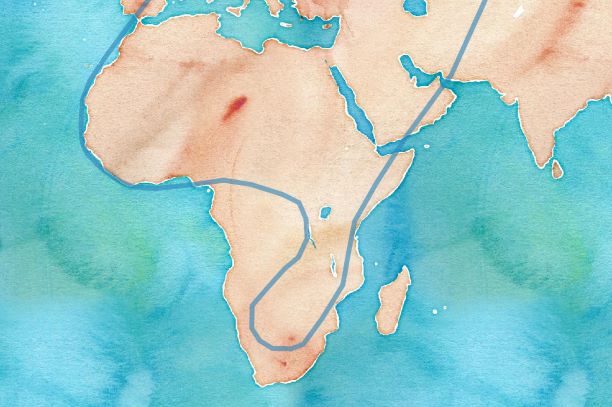 Certaines initiatives en cours dans cette région bénéficient du soutien de la France au réseau de sites méditerranéens et dans la région du Sahel grâce à l’aide apportée par le projet RESSOURCE (soutenu par la FAO, le FFEM et l'UE). Ce dernier comprend des activités de surveillance et des études socio-économiques sur certains sites clés. Il existe le projet Réseau de sites résistants au changement climatique, qui comprend des activités pilotes dans le delta intérieur du Niger au Mali et dans les lacs de la vallée centrale du Rift, en Éthiopie. Il existe également des initiatives pour la restauration et la gestion des zones humides clés pour les oiseaux migrateurs, notamment à Trois Marigots et à Ndiaël, dans le delta du Sénégal,Priorités clés pour les projets de conservation des oiseaux d’eau à l’échelle des voies de migration au sein de ces voies :Réaliser des études pour combler les lacunes, tout en encourageant l’utilisation d’outils/méthodes tels que les études aériennes, la télédétection et le baguage des oiseaux, et renforcer la capacité d’utilisation de ces méthodes au sein de la voie de migration (par ex. la formation à l’utilisation de la boîte à outils « GlobWetland Africa » et des kits de formation du projet WOW et de l’ONFCS).Réaliser des études socio-économiques dans les zones humides clés pour les oiseaux migrateurs, y compris une analyse de l’impact de l’agriculture dans le temps au sein de quatre grands bassins fluviaux du Sahel (Sénégal, Niger, Tchad, Nil).Promouvoir l’application des Études d’impact environnemental (EIE) pour les principaux plans de développement, en notant leur impact potentiel sur les oiseaux d’eau dans cette région.Mener des campagnes de plaidoyer ciblées dans les régions clés pour mettre en évidence les valeurs des oiseaux d’eau migrateurs, par ex. dans les zones humides du Sahel, où les oiseaux constituent une source importante de protéines pour les populations locales et jouent un rôle important dans la lutte contre les ravageurs.Promouvoir la désignation coordonnée de la vallée du Rift sur la liste des sites du Patrimoine mondialExplorer les possibilités de collaboration avec d’autres instruments importants, tels que le Plan d’action pour les oiseaux terrestres migrateurs d’Afrique-Eurasie (AEMLAP).Établir des projets de conservation à l’échelle de la voie de migration pour les espèces cibles telles que la Barge à queue noire (Limosa limosa) et le Combattant varié (Calidris pugnax), et/ou pour les groupes d’espèces cibles, tels que les canards migrateurs qui sont largement appréciés pour la récolte et le tourisme, (par ex. la Sarcelle d’été (Spatula querquedula), le Canard pilet (Anas acuta), le Canard souchet (Spatula clypeata) et les dendrocygnes.À l’échelle régionale appropriée, renforcer l’intégration de la conservation des oiseaux d’eau dans les agendas des autorités chargées de bassins fluviaux comme l’Autorité du Bassin du Niger (ABN), l’Organisation pour le développement du fleuve Sénégal (OMVS) et la Commission du bassin du Tchad (CBLT).Promouvoir la collaboration avec et entre les projets et initiatives existants, tels que le projet RESSOURCE, le réseau de sites méditerranéens et l’initiative du CIRAD sur la gestion intégrée des territoires arides (GITES).